Fundado el14 de Enero de 1877Registrado en la Administraciónde Correos el 1° de Marzo de 1924SEGUNDA PARTEPERIÓDICO OFICIALDEL GOBIERNO DEL ESTADO DEConsulta este ejemplar en su versión digital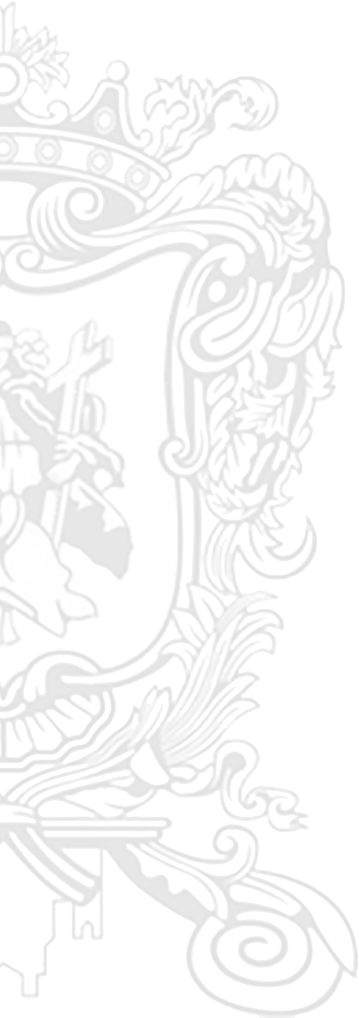 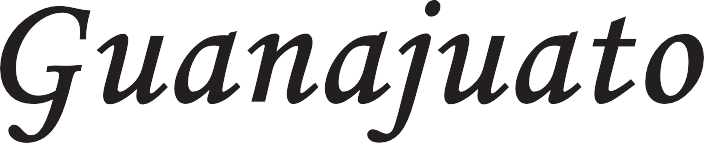 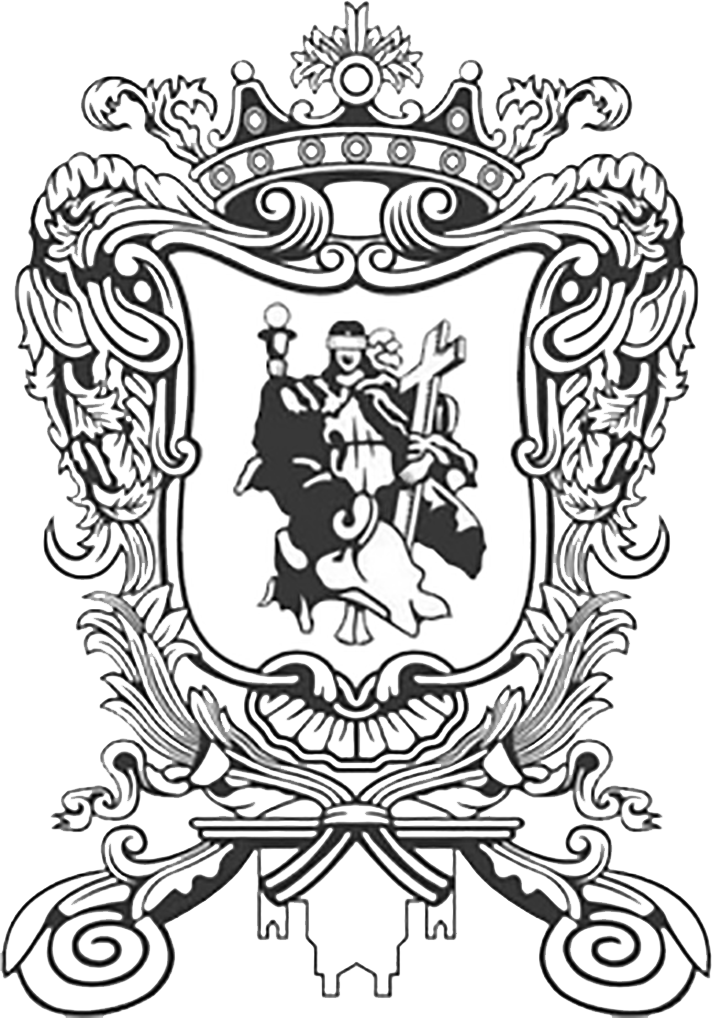 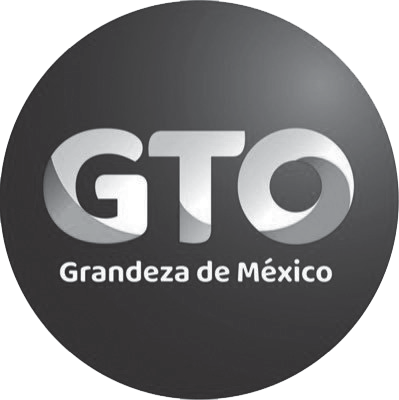 26 de Septiembre de 2023Guanajuato, Gto.periodico.guanajuato.gob.mxPÁGINA 2	26 DE SEPTIEMBRE - 2023	PERIÓDICO OFICIAL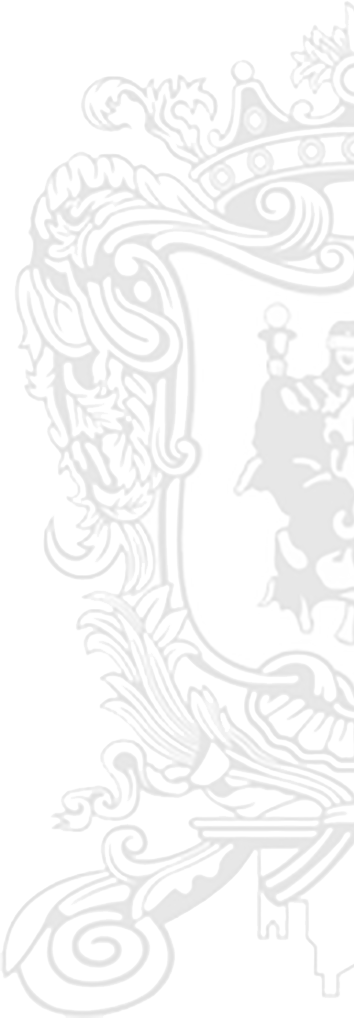 S U M A R I O :Para consultar directamente una publicación determinada en el ejemplar electrónico, pulsar o hacer clic en el texto del título en el Sumario. Para regresar al Sumario, pulsar o hacer clic en Periódico Oficial, fecha o página en el encabezado.FISCALÍA GENERAL DEL ESTADO DE GUANAJUATOEDICTO para notificar a la víctima y/u ofendido, a quien o quienes resulten interesados (as), se digan poseedores o propietarios, el acuerdo de aseguramiento dictado en la Carpeta de Investigación 29085/2023 en fecha 08 de marzo de 2023, tramitada ante la UnidadPÁGINA 4	26 DE SEPTIEMBRE - 2023	PERIÓDICO OFICIAL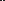 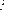 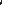 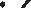 TRIBUNAL DE JUSTICIA ADMINISTRATIVA DEL ESTADO DE GUANAJUATOCon fundamento en lo dispuesto por los artículos 25, fracción XIX, de la Ley Orgánica del Tribunal de Justicia Administrativa del Estado de Guanajuato; 15, fracciones V y VII, del Reglamento Interior del Tribunal de Justicia Administrativa del Estado de Guanajuato; y, cuarto transitorio de los Lineamientos para la Disposición Documental de los Expedientes Integrados en el Tribunal de Justicia Administrativa del Estado de Guanajuato; el Pleno del Tribunal de Justicia Administrativa del Estado de Guanajuato, expide el acuerdo, con base en lo siguiente:CONSIDERANDOEl Consejo Administrativo en su cuadragésima segunda seston ordinaria celebrada el l O diez de noviembre de 2021 dos mil veintiuno, aprobó los instrumentos de control y consulta archivística del Tribunal, esto es, el Cuadro General de Clasificación Archivística y el Catálogo de Disposición Documental, instrumentos que propician la organización, control y conservación de los documentos de archivo a lo largo de su ciclo vital, esto en cumplimiento a lo. establecido en los artículos 13, fracción 1, y 15 de la Ley de Archivos del Estado de Guanajuato.El 17 diecisiete de fébrero de 2023 dos mil veintitrés, el Consejo Administrativo emitió los Lineamientos para la Disposición Documental de los Expedientes Integrados en el Tribunal de Justicia Administrativa del Estado de Guanajuato -en adelante los Lineamientos-, mismos que fueron publicados en el Periódico Oficial del Gobierno del Estado de Guanajuato, el 28 veintiocho de febrero de 2023 dos mil veintitrés, y cuyo objeto es determinar el procedimiento y los criterios para la valoración y selección de los expedientes ubicados en el archivo de concentración, cuya vigencia documental o uso ha prescrito, con el fin de realizar su transferencia al archivo histórico, o bien, determinar su baja documental, a efecto de concluir con su ciclo vital.En cumplimiento al artículo Segundo Transitorio de los citados Lineamientos, el Consejo Administrativo en sesión ordinaria, celebĩada el 25 veinticinco de mayo de 2023 dos mil veintitrés, aprobó el Manual para la Disposición Documental.El 16 dieciséis de junio de 2023 dos mil veintitrés, con fundamento en los artículos 29, fracción IV, de la Ley de Archivos del Estado de Guanajuato, así como 5, fracción 111, y 13 de los pluricitados Lineamientos, el Área Coordinadora de Archivos dio inicio al procedimiento de disposición documental de expedientes relativos a la serie documental "Recurso de reclamación" ubicados en el archivoPERIÓDICO OFICIAL	26 DE SEPTIEMBRE - 2023	PÁGINA 5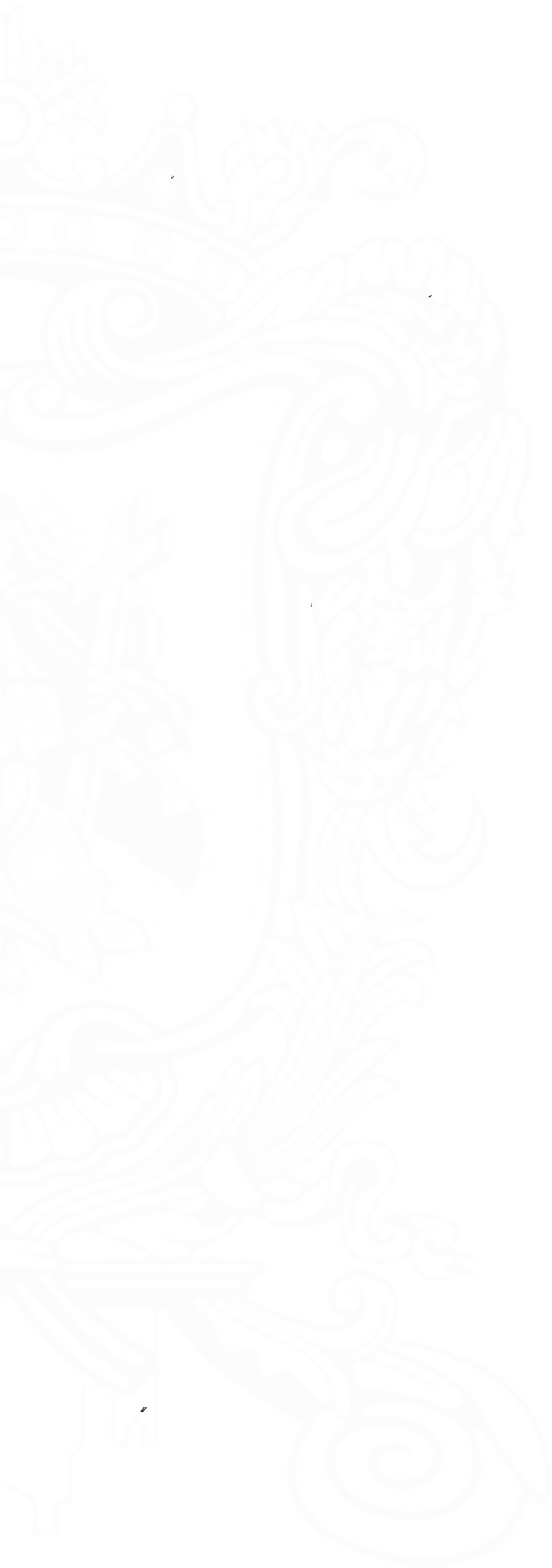 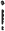 ds OonOsniıaOión, Ouga ‹iqsnOia, a Ta fsOha, ha pıssOıiio g ısmiiió a Ta ?scisiaıía GsnsraT eTs AOusıdos, sT in‹sniaıio pıo‹isionaT ds disposición docuntsniaT 3 sfsOìo ds qus Tos v3Toı3r3 y dsisıminaıa su dssiino fin3!.E! ł5 quinOs ds aqosio ds T0Ta dos miT ‹siniiiıés, T3 ?sOısiaıí3 GsnsıaT ds/\Ousîdos, pıs‹îo anáTisis g ‹aToıaOión, ssiahTsOió Ta haja doOumsniaT, Oomo sT dssiino finaT, ds T007 dos miT sisis sxpsdisniss pıoduOidos sn Tas cmuaTidadss ds 200@ dos miT ssis 3 T0ł a dos miT iısOs, sn ‹iıiud ds qus sus ‹aToıss pıimaıios h3n OonOTuido g OaısOsn ds ‹3Toıss ssOund3ıios.Adsmás, sT R Ouaiıo ds juTio ds T0Ta dos miT ‹siniiiiés, Oon funcl3msnio sn Tos aıiíOuTos T9, fıaOOión lb, Gs Ta Lsg Gs AıOhi‹os dsT Esiado Gs Guana¡uaio, así Oomo 5, fıaOOión łłł, g 1a ds Tos pTuıiOiiados Lins3misnios, sT Qıc3 Cooıdinadoıa ds Ar÷hi‹os clio ini÷io aT pıo÷sdimisnio ds disposi÷ión do÷umsniaT ds sxpsdisniss ısTaii‹os a Ta ssıis do÷umsni3l "Recursos de revisión" uhi÷ados sn sT aıOhiio ds OonOsniıaOión, Ouga ‹iqsnOia hahía pıssOıiio, g ısmiiió a Ta Pıimsıa Saia s! n‹snic6ịio pịo‹isionaT ds disBosición documsnic6! a sfscio ds яus !os‹aToıaıa g dsisıminaıa su dssiino finaT.ET TT ‹sin.idós ds 3qosio ds T0T3 dos miT ‹siniiiıés, Ta Pıimsîa ?aTa, pıs‹io anáTisis g ‹aToıaOión, ssiahTsOió T3 h3ja doOumsniaT, Oomo dssiino finaT ds 90a oOhoOisnios iıss sxpsdisniss, pıoduOidos sn Tas 3nu3Tidadss ds T009 dos miT o÷ho a T017 dos miT disOisisis, sn ‹iıiud ds qus sus ‹3Toıss pıimaıios han OonOTuido g OaısOsn ds ‹aToıss ssOundaıïos.Así puss, Oon Ta inisnOión ds hıindaı a Tos inisıssados Ta opoıiunidad ds soTiOiiaı Ta ds‹oTuOión ds Ta doOumsniaOión Oonisnida sn Tos sxpsdisniss ısfsıidos, ss sxpids sT®ACUERDO MEDIANTE EL CUAL SE DETERMINA LA BAJA DOCUMENTAL, COMO EL DESTINO FINAL, DE EXPEDIENTES JURISDICCIONALES, RELATIVOS A RECURSOS DE RECLAMACIÓN CORRESPONDIENTES A LA SECRETARÍA GENERAL DE ACUERDOS, ASÍ COMO DE EXPEDIENTES JURISDICCIONALES, RELATIVOS A RECURSOS DE REVISIÓN CORRESPONDIENTES A LA PRIMERA SALA.UN1Bo. ET pısssnis aOusıdo iisns poı ohjsio dsisıminaı Ta haja doOumsniaT, Oomo sT dssiino finaT, ds T007 dos miT sisis sxpsdisniss ¡uıisdiOOionaTss, ısTaii‹os a ısOuısos ds ısOTamaOión pıoduOidos sn T3s anu3Tidadss ds T006 dos miT ssis 3 T01a dos miT iısOs, Ooıısspondisniss a Ta ?sOısiaıía Gsnsı3l ds AOusıdos ds ssisPÁGINA 6	26 DE SEPTIEMBRE - 2023	PERIÓDICO OFICIALTribunal; así como la baja documental de 803 ochocientos tres expedientes jurisdiccionales, relativos a recursos de revisión producidos en las anualidades de 2008 dos mil ocho a 2017 dos mil diecisiete, correspondientes a la Primera Sala de este Tribunal; cuyos listados se encuentran adjuntos. En virtud de lo anterior, los interesados tienen un plazo de treinta días naturales contados a partir de la Publicación en el Periódico Oficial del Gobierno del Estado de Guanajuato, para solicitar la devolución de la documentación contenida en los expedientes referidos; transcurrido dicho plazo se continuará con el procedimiento de disposición documental respectivo.TRANSITORIOSPRIMERO. Publíquese este acuerdo en el Periódico Oficial del Gobierno del Estado de Guanajuato y en el diario de mayor circulación en el territorio estatal; así como en la página web institucional del Tribunal de Justicia Administrativa del Estado de Guanajuato.SEGUNDO. El presente Acuerdo entrará en vigor al día siguiente de su publicación en el Periódico Oficial del Gobierno del Estado.Dado en el municipio de Silao de la Victoria, Guanajuato, a los 13 trece días del mes de septiembre de 2023 dos mil veintitrés, port: las Magistradas y los Magistrados que integran el Pleno.j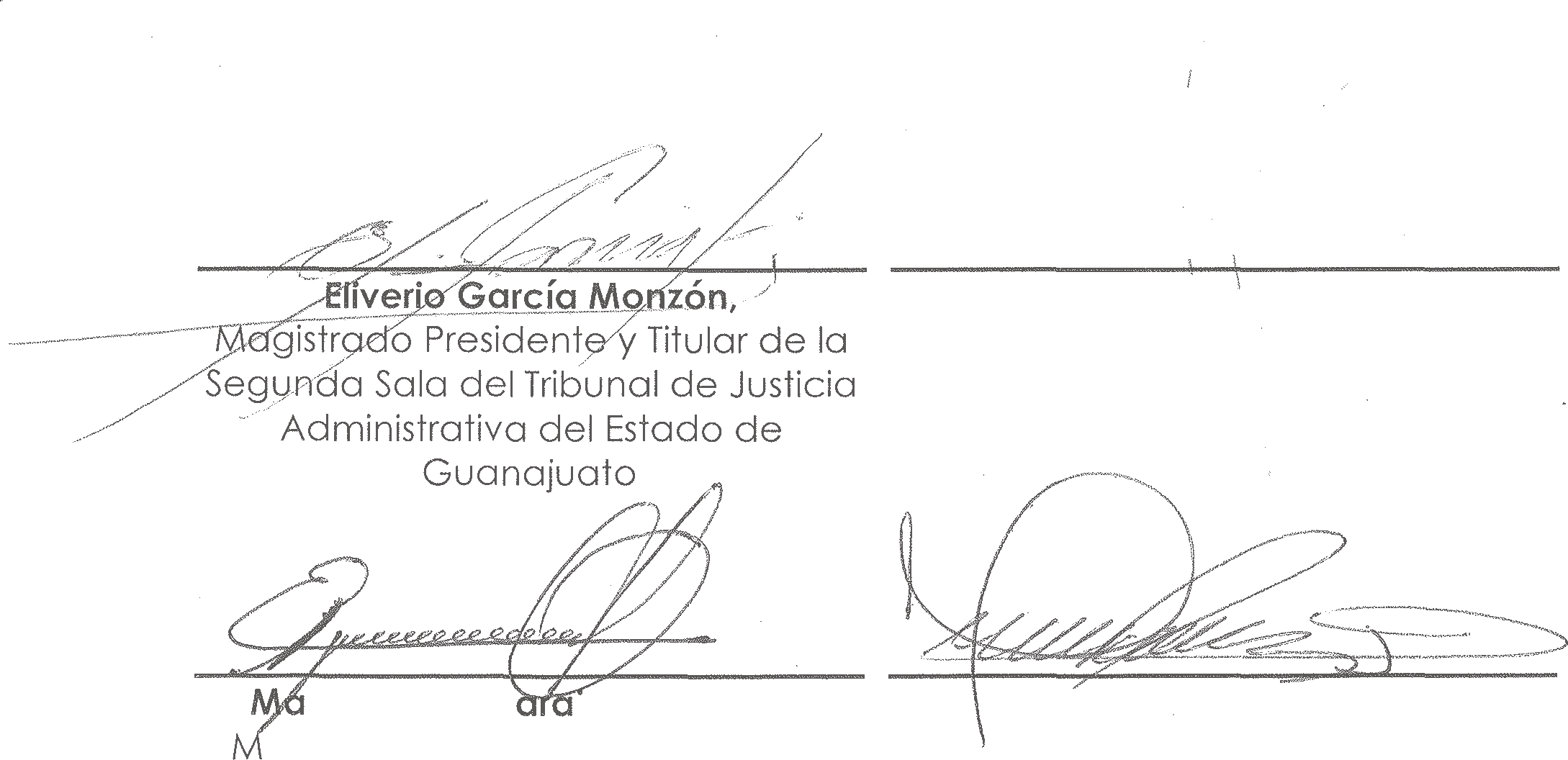 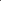 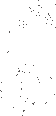 //ría Raquel B	Jas Monjarás,agistrada de la Tercera Sala del Tribunal de Justicia Administrativa delEstado de Guanajuato1 \t // '\ 1c)1(1GerardoA�royo Figueróa,Magistrado de	�rimero Sala del Tribunal de JusticiG;i Administrativa del Estado de $J¡anajuato\  \ª fi\iM;fiam _Bamírez Sevilla,Magistrbd6Supernumeraria de la Cuarta Sala del Tribunal de Justicia Administrativa del Estado de GuanajuatoPERIÓDICO OFICIAL	26 DE SEPTIEMBRE - 2023	PÁGINA 7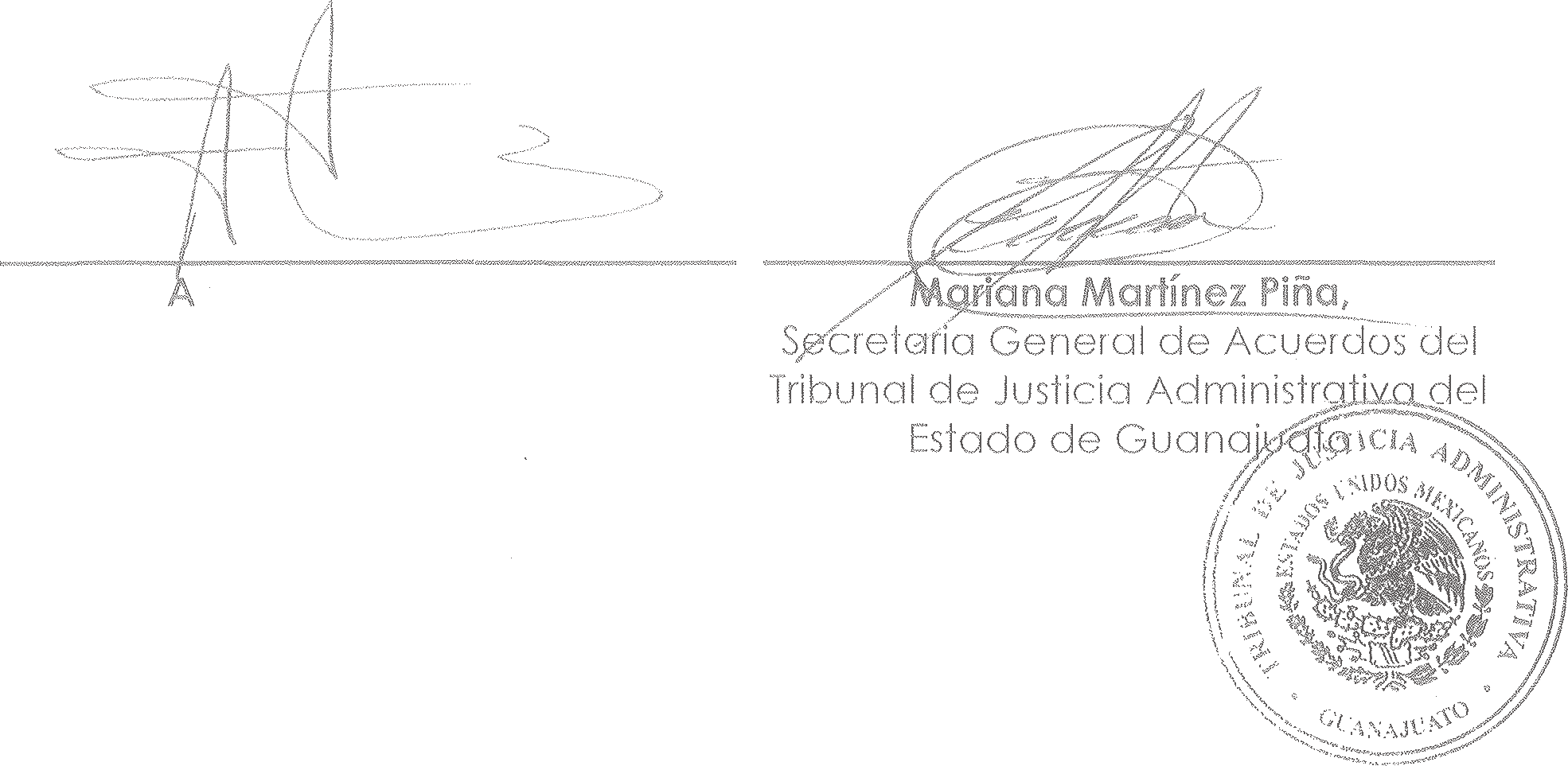 úturo Lora MaútBnez,±agisˇra➟jo de ja Saja Espe➟iajizada dej T8ibwnaj de Jwsiicia Aclminìsi8aiioa dej Esiado de GwanagwaioEXPEDIENTES SUJETOS Al PROCEDIMIENTO DE DISPOSICIÓN DOCUMENTAL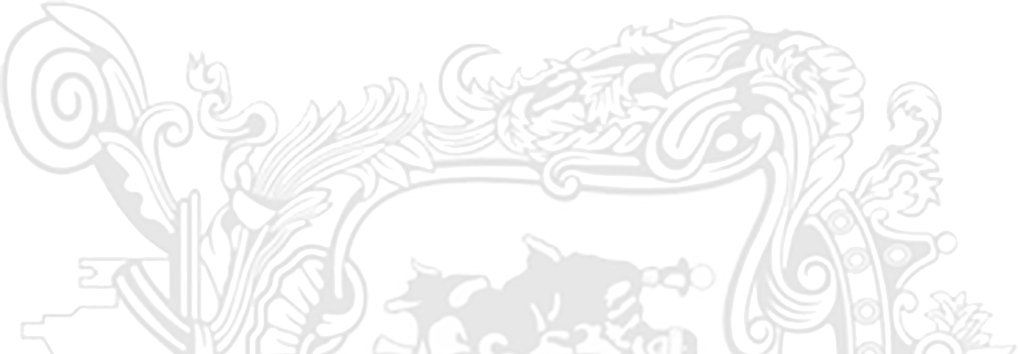 -BAJA DOCUMENTAL- SECRETARÍA GENERAL DE ACUERDOSEXPEDIENTES SUJETOS Al PROCEDIMIENTO DE	DOCUMENTAL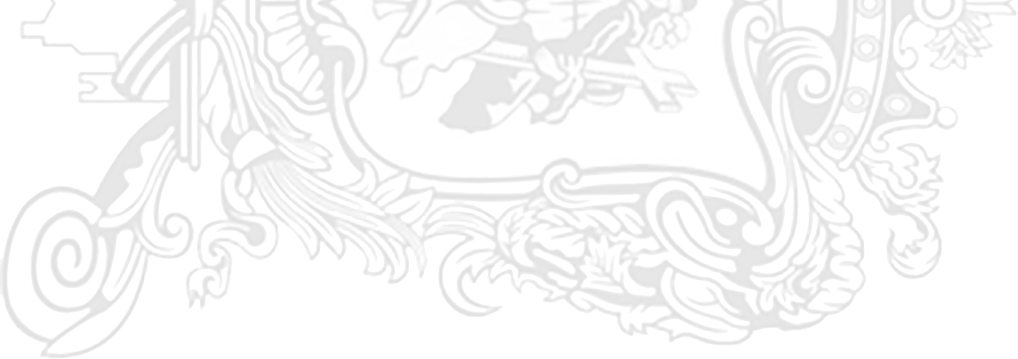 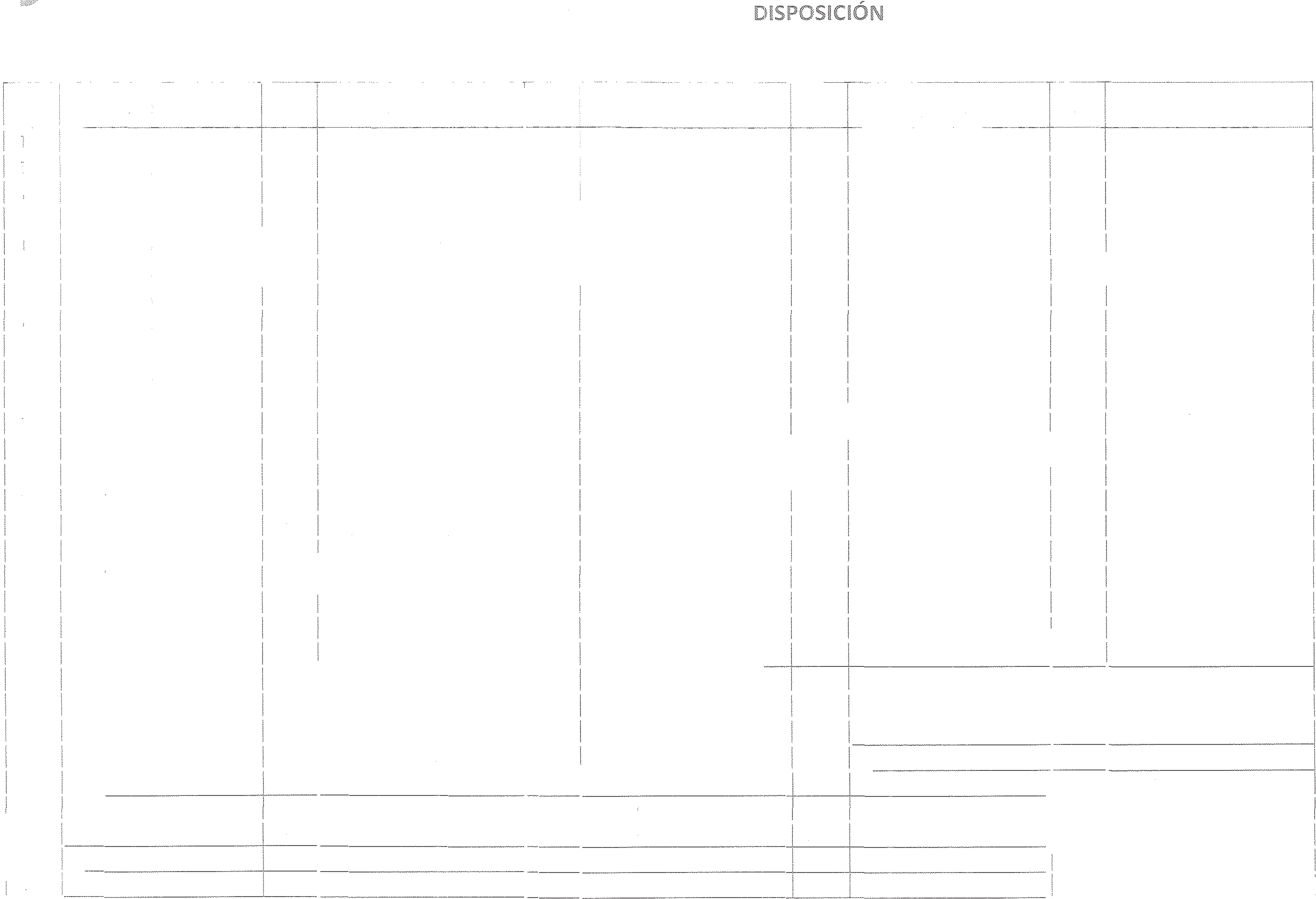 -BAJA DOCUMENTAL--- - ·--··--·- -- -- ---ˇ ------- ----- - -----···-·----·----- ------ - -------··----,.- -----.cc ·-	---- ··- -----		__ cc _____	- -#	Expediente1---···-··------51	TOCA 160/06i52	TOCA 161/06TOCA 162/06;54	TOCA 163/06TOCA 164/06156	TOCA 165/06;57	TOCA 166/06,53	TOCA 167/06159	TOCA 169/06160	TOCA 170/06:61	TOCA 171/06162	TOCJl, 172/06163	TOCA 173/06164	TOCA 174/06165	TOCA 175/06166	TOCA 176/06167	TOCA 177/06168	TOCA 178/0616Ċ	TOCA 179/06170	TOCA 180/06171	TOCA 181/06172	TOCA 183/06173	TOCA 184/06174	TOCA 185/06175	TOCA 186/06--- �#1811821831:341851861871881891901911921931941Ċ51?6197198199200201202203204205ExpedienteTOCA 3/07 TOCA 4/07 TOCA 5/07 TOCA 8/07 TOCA 9/07 TOCA 10/07 TOCA 11/07 TOCA 12/07 TOCA 13/07 TOCA 14/07 TOCA 15/07 TOCA 16/07 TOCA 17/07 TOCA 19/07 TOCA 20/07 TOCA 21/07 TOCA 22/07 TOCA 23/07 TOCA 24/07 TOCA 25/07 TOCA 26/07 TOCA 27/07 TOCA 28/07 TOCA 29/07 TOCA 30/07#	Expediente211	TOCA 36/07212	roe.A 37/07213	TOCA 38/07214	TOCA 39/07215	TOCA 40/07216	TOCA 41/07217	TOCA 42/07218	TOCA 43/07219	TOCA 44/07220	TOCJl, 45/07221	TOCA 46/07222	TOCA 47/07223	TOCA 48/07224	TOCA 49/07225	TOCA 50/07226	TOCA 51/07227	TOCA 52/07228	TOCA 53/07229	TOCA 54/07230	TOCA 55/07231	TOCA 56/07232	TOCA 57/07233	TOCA 58/07234	TOCA 59/07TOCA 60/07#	Expediente·------------····-·-·······241	TOCA 66/07242	TOCA 67/07243	TOCA 68/07244	TOCA 69/07245	TOCA 70/07246	TOCA 71/07247	TOCA 72./07248	TOCA 73/07249	TOCA 74/07250	TOCA 75/07251	TOCA 77/07252	TOCA 79/07253	TOCA 80/07254	TOCA 81/07255	TOCA 82/07256	TOCA 83/07257	TOCA 84/07258	TOCA 85/07259	TOCA 86/07260	TOCA 88/07261	TOCA 89/07262	TOCA 90/07263	TOCA 91/07264	TOCA 92/07265	TOCA 93/07#271272273274275276277278279280281282283284285286287288289290291292293294295ExpedienteTOCA 99/07 TOCA 100/07 TOCA 102/07 TOCA 103/07 TOCA 105/07 TOCA 106/07 TOCA 107/07 TOCA 108/07 TOCA 109/07 TOCA 110/07 TOCA 111/07 TOCA 113/07 TOCA 114/07 TOCA 115/07 TOCA 116/07 TOCA 117/07 TOCA 118/07 TOCA 119/07 TOCA 120/07 TOCA l'J.1/07 TOCA 122/07 TOCA 123/07 TOCA 124/07 TOCA 125/07 TOCA 126/07176	TOCA 187/06177	TOCA 188/06178	TOCA 189/06179	TOCA 1/07206207208209TOCA 31/07 TOCA 32/07 TOCA 33/07 TOCA 34/07236237238239TOCA 61/07 TOCA 62/07 TOCA 63/07 TOCA 64/07266	TOCA 94/07267	TOCA 95/07268	TOCA 96/07269	TOCA 97/07296297298299TOCA 127/07 TOCA 128/07 TOCA 129/07 TOCA 130/071 180TOCA 2/07210TOCA 35/07240	TOCA 65/07270	TOCA 98/07300TOCA 131/07	iEXPEDIENTES SUJETOS Al PROCEDIMIENTO DE DISPOSICIÓN DOCUMENTAL-BAJA DOCUMENTAL-#301302303304305306307308309310ExpedienteTOCA 132/07 TOCA 133/07 TOCA 134/07 TOCA 135/07 TOCA 137/07 TOCA 138/07 TOCA 139/07 TOCA 140/07 TOCA 141/07 TOCA 142/07#324325326327328329330331332333ExpedienteTOCA 156/07 TOCA 157/07 TOCA 158/07 TOCA 159/07 TOCA 160/07 TOCA 161/07 TOCA 162/07 TOCA 163/07 TOCA 164/07 TOCA 165/07#347348349350351352353354355356Expediente	#TOCA 179/07	370TOCA 180/07	371TOCA 181/07	372TOCA 182/07	373TOCA 183/07 TOCA 184/07TOCA 185/07	376TOCA 186/07TOCA 187/07	378TOCA 188/07	379ExpedienteTOCA 201/07 TOCA 202/07 TOCA 203/07 TOCA 204/07 TOCA 205/07 TOCA 206/07 TOCA 207/07 TOCA 208/07 TOCA 209/07 TOCA 210/07#394395396397398399400401402ExpedienteTOCA 224/07 TOCA 225/07 TOCA 226/07 TOCA 227/07 TOCA 228/07 TOCA 229/07 TOCA 230/07 TOCA 231/07 TOCA 232/07 TOCA 233/07311TOCA 143/07334TOCA 166/07357TOCA 189/07	380	TOCA 211/07403TOCA 234/07312313TOCA 144/07 TOCA 145/07335336TOCA 167/07 TOCA 168/07358359TOCA 190/07	381	TOCA 212/07 TOCA 191/07	382	TOCA 213/07404	TOCA 235/07405	TOCA 236/07314TOCA 146/07337TOCA 169/07360TOCA 192/07383	TOCA 214/07406	TOCA 237/07315	TOCA 147/07316	TOCA 148/07317	TOCA 149/07338340TOCA 170/07 TOCA 171/07 TOCA 172/07361362363TOCA 193/07 TOCA 194/07 TOCA 195/07384385386TOCA 215/07 TOCA 216/07 TOCA 217/07407	TOCA 238/07408	TOCA 239/07409	TOCA 240/07318	TOCA 150/07341TOCA 173/07364TOCA 196/07387TOCA 218/07410TOCA 241/07319	TOCA 151/07320	TOCA 152/07321	TOCA 153/07342344TOCA 174/07	365TOCA 175/07	366TOCA 176/07	367TOCA 197/07 TOCA 198/07 TOCA 199/07Cuadernillo de amparo promovidocontra los T ca's195/07, 196/07,388389390TOCA 219/07 TOCA 220/07 TOCA 221/07411412413TOCA 242/07 TOCA 243/07 TOCA 244/07322	TOCA 154/07TOCA 177/07368197/07, 199/07,202/07, 211 /07,212/07, 214/07,215/07 y 216/07.391TOCA 222/07414TOCA 245/07323	TOCA 155/07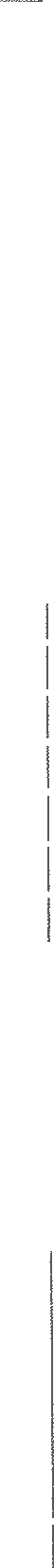 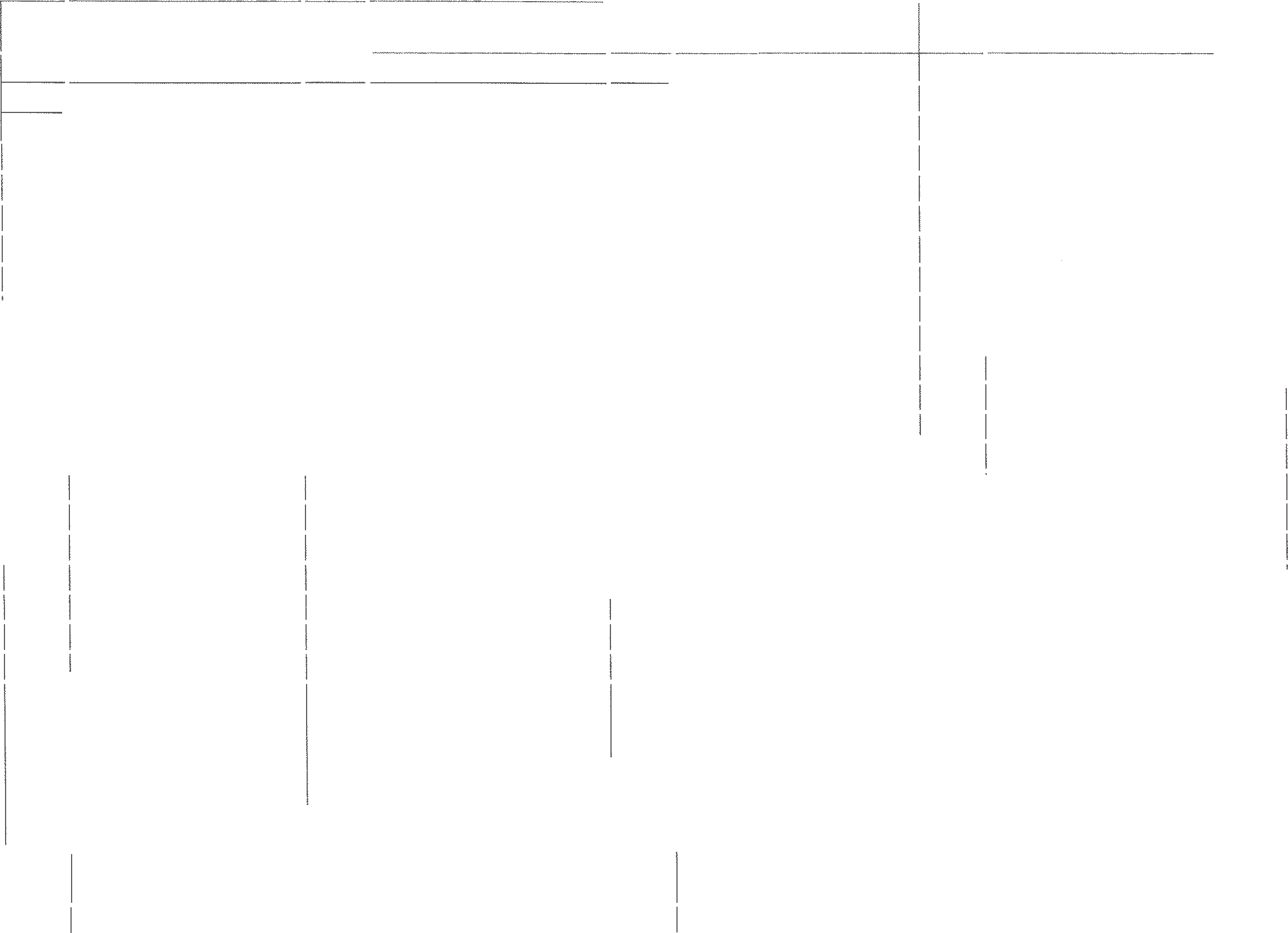 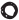 346TOCA 178/07369	TOCA 200/07392TOCA 223/07415TOCA 246/07EXPEDIENTES SUJETOS Al PROCEDIMIENTO DE	DOCUMENTALr  �	BAJA DOCUMENTAL-#	Expediente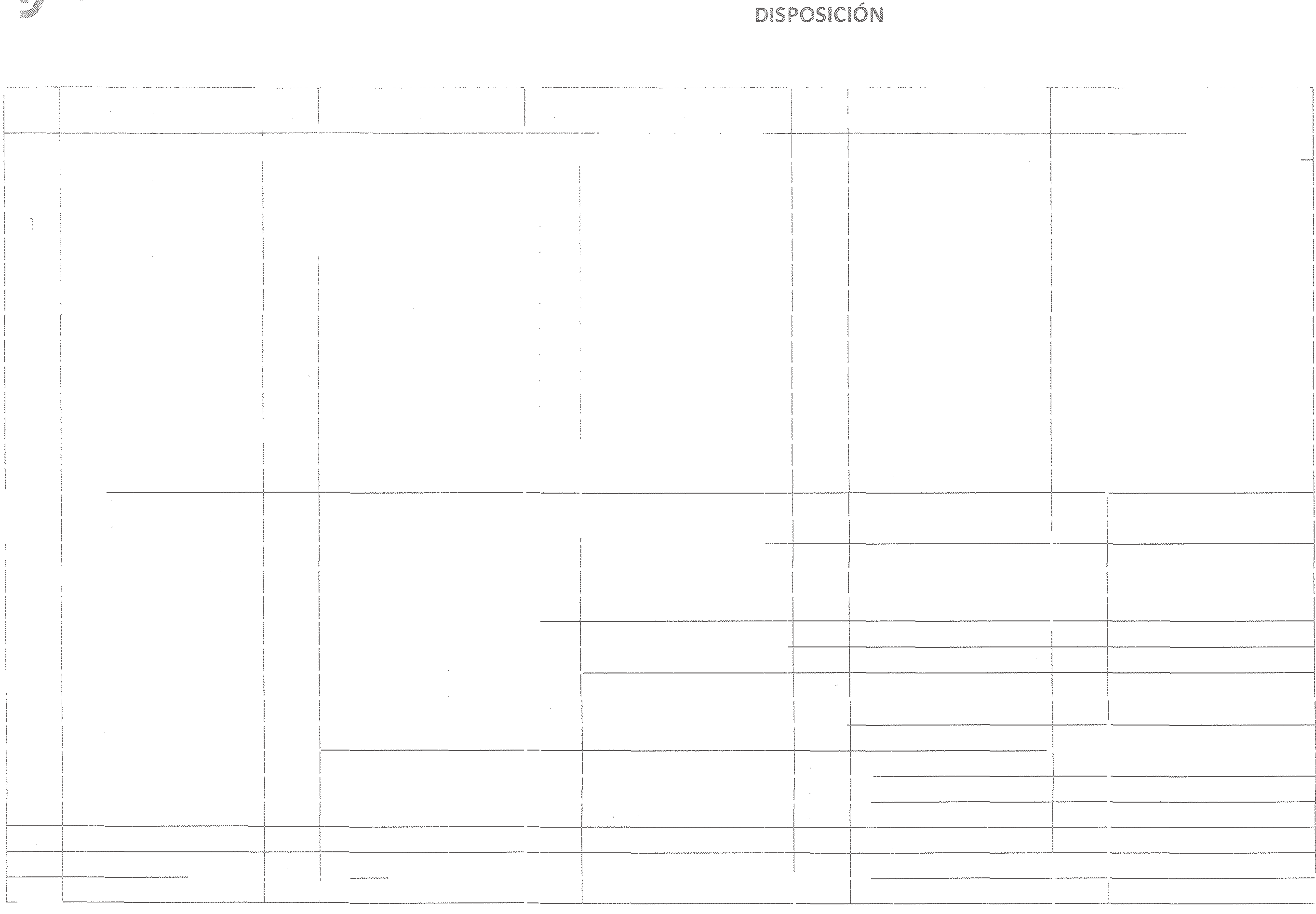 #	Expediente	#Expediente. -----------.-..-------·----······--·------#  !:Expediente	#Expediente. ·-·416 i	TOCA 247/074i7	TOCA 248/07Jc78	TOCA 249/074 ?	TOCA 250/07j 446447448449TOCA 27/08 TOCA 28/08 TOCA 29/08 TOCA 30/08476477478TOCA 62/08 TOCA 63/08 TOCA 64/08 TOCA 65/08506	TOCA 95/08507	TOCA 96/08508	TOCA 97/08509	TOCA 98/08536538TOCA 126/08 TOCA 127/08 TOCA 128/08 TOCA 129/08420	TOCA 251/074z1	TOCA 1/08TOCA 2/08TOCA 3/08TOCA 4/08TOCA 5/08TOCA 6/08TOCA 7/08TOCA 8/0842s	TOCA 9/08430	TOCA 10/08431	'fOCA 11/08i 432	TOCA 12/08433 1	TOCA 13/08434	TOCA 14/08TOCA 15/08436	TOCA 16/08i 437	TOCA 17/08438	TOCA 18/08450 1	TOCA 32/08451	TOCA 33/08452	TOCA 34/08453	TOCA 35/08 TOCA 36/08455	TOCA 37/08456	TOCA 38/08! 457	TOCA 39/08458		TOCA 40/08 TOCA 41/08460	TOCA 43/08461	TOCA 44/08462	TOCA 45/08463	TOCA 46/08464	TOCA 47/08465	TOCA 48/08466	TOCA 50/08467	TOCA 51/08468	TOCA 52/08480481482483484485486487488489490491492496498TOCA 68/08 TOCA 70/08 TOCA 71/08 TOCA 72/08 TOCA 73/08 TOCA 74/08 TOC�. 75/08 TOCA 76/08 TOCA 77/08 TOCA 78/08 TOCA 79/08 TOCA 80/08 TOCA 81/08 TOCA 82/08 TOCA 83/08 TOCA 84/08 TOCA 85/08 TOCA 86/08 TOCA 87/08510	TOCA 99/08511	TOCA 100/08512	TOCA 101/08513	TOCA 102/08514	TOCA 103/08515	TOCA 104/08516	TOCA 105/08517	TOCA 106/08518	TOCA 107/08519	TOCA 108/08520	TOCA 109/08521	TOCA 110/08522	TOCA 111/08523	TOCA 112/08524	TOCA 113/08525	TOCA 114/08526	TOCA 115/08527	TOCA 116/08528	TOCA 117/08540541542546548550551552553556558TOCA 130/08TOCA 131/08 TOCA 132/08 TOCA 133/08 TOCA 134/08 TOCA 135/08 TOCA 137/08 TOCA 138/08 TOCA 139/08 TOCA 140/08 TOCA 141/08 TOCA 142/08 TOCA 143/08 TOCA 144/08 TOCA 146/08 TOCA 147/08 TOCA 148/08 TOCA 149/08 TOCA 150/08 439	TOCA 20/08469TOCA 53/08499TOCA 88/08529	TOCA 118/08TOCA 151/08440	TOCA 21/08441	TOCA 22/08442	TOCA 23/084L!,3	TOCA 24/08TOCA 25 /08470	TOCA 54/08471	TOCA 55/08472	TOCA 57/08 TOCA 58/08 TOCA 60/08500501502503504TOCA 89/08 TOCA 90/08 TOCA 91/08 TOCA 92/08 TOCA 93/08530	TOCA 119/08531	TOCA 120/08532	TOCA 121/08533		TOCA 122/08 TOCA 124/08560561562563564TOCA 152/08 TOCA 155/08 TOCA 156/08 TOCA 158/08 TOCA 159/08445TOCA 26/08475 :	TOCA 61/08505TOCA 94/08535	TOCA 125/08565TOCA 160/08EXPEDIENTES SUffETOS Al PROCEDIMIENTO DE DISPOSICIÓN DOCUMENTAL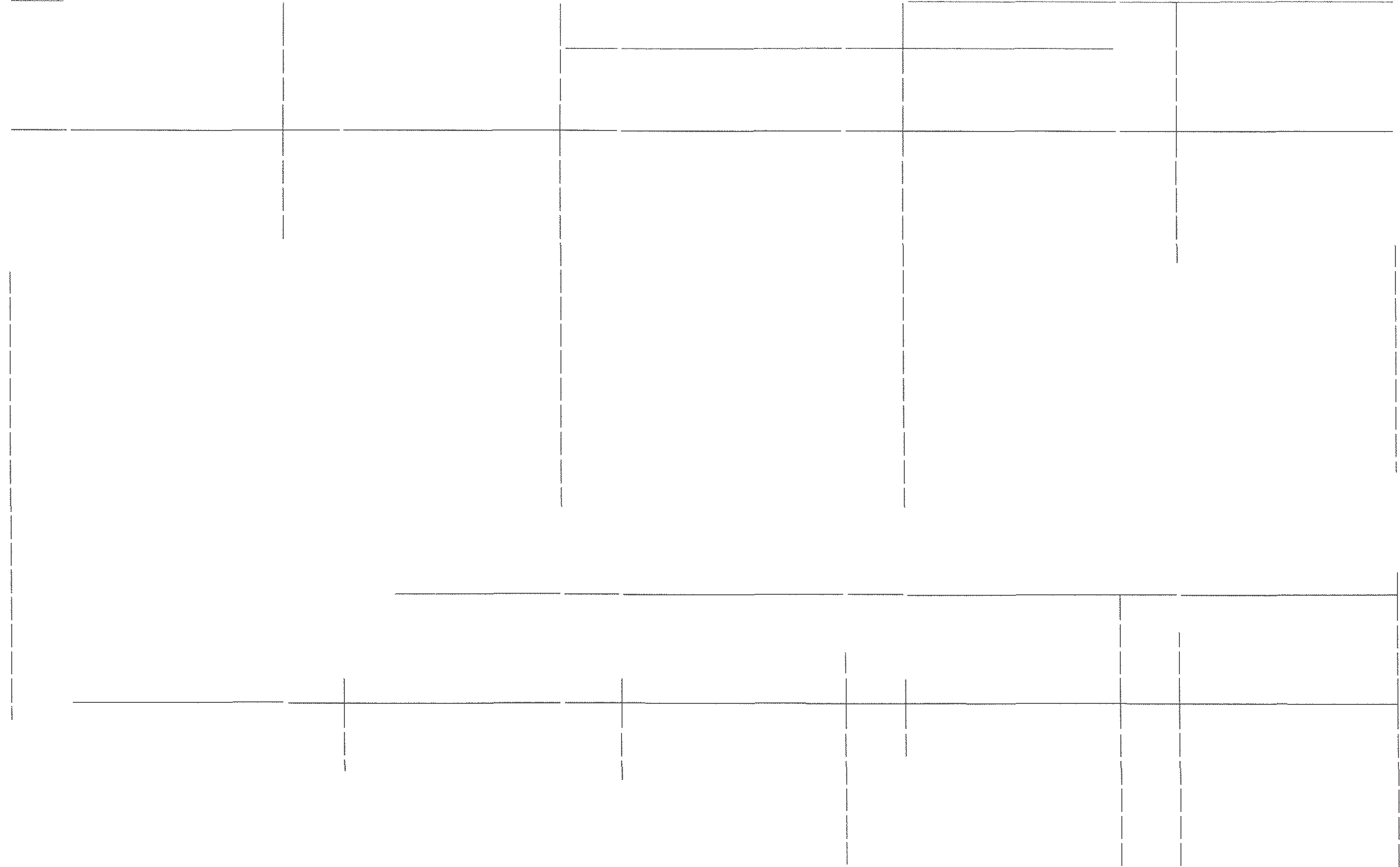 -BAffA DOCUMENTAL-EXPEDIENTES SUJETOS Al PROCEDIMIENTO DE DISPOSICIÓN DOCUMENTAL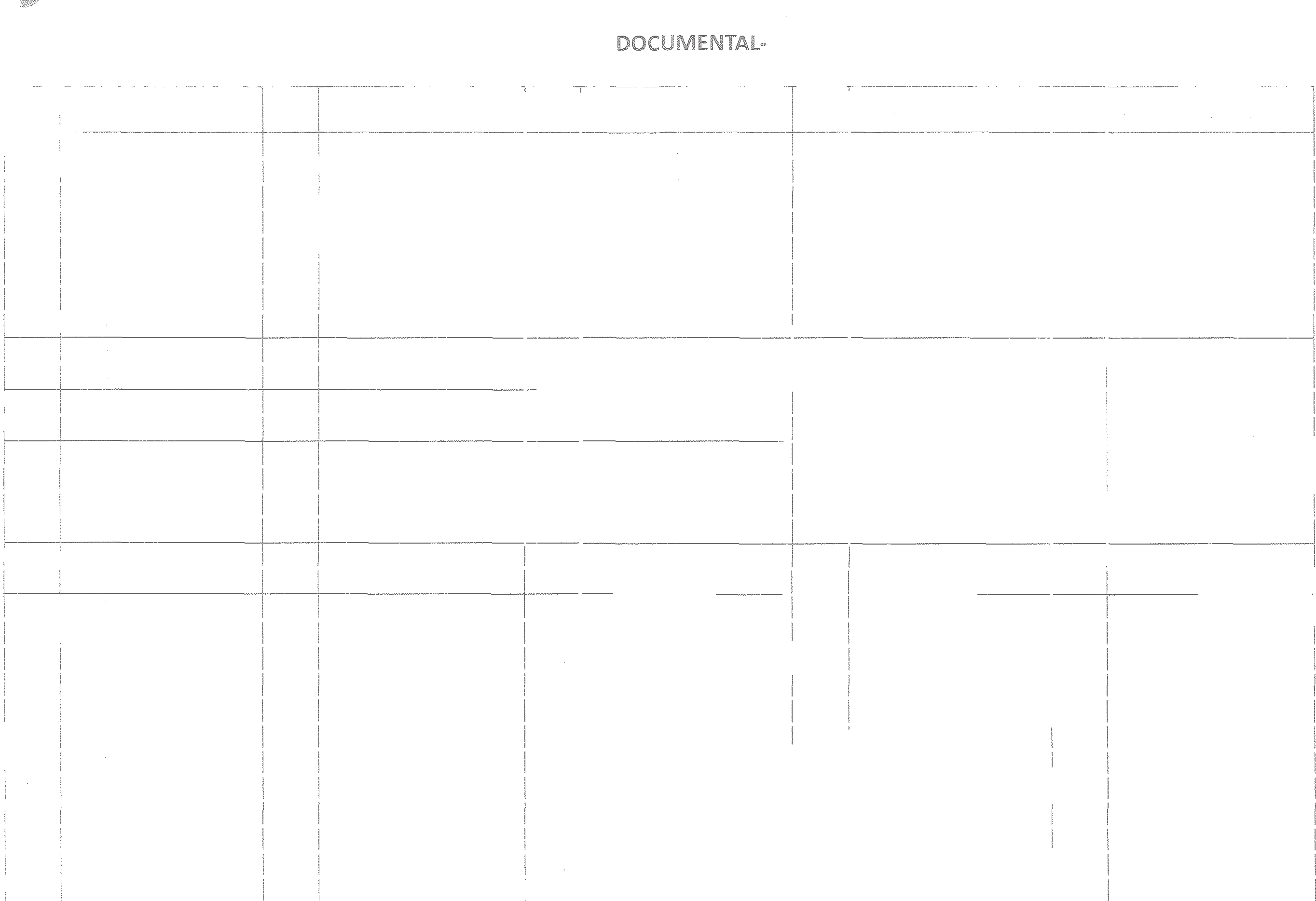 -BAJA-	--- --··-·----- --·_---· -----�----  -- ------	- -- ---------- ---· -··----�----	·---- .c.--- --- ----· -----·-··----··---· - - ---------EXPEDIENTES SUJETOS Al PROCEDIMIENTO DE DISPOSICIÓN DOCUMENTAL-BAJA DOCUMENTAL-EXPEDIEN ES SUJE OS Al.	DE DISPOSICIÓN DOCUMEN AL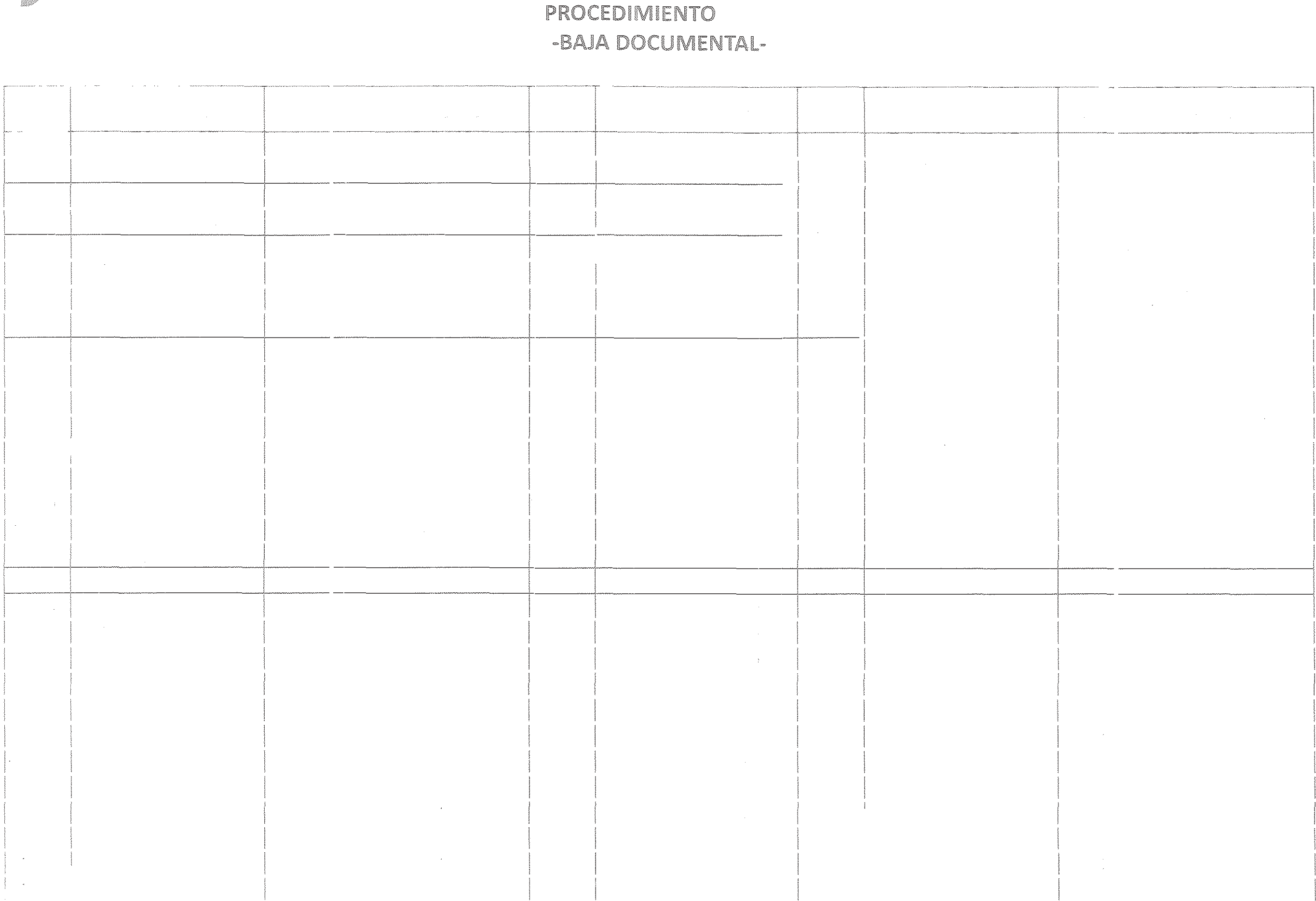 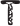 - - ~ *--c⁄⁄	⁄-⁄-~c⁄'c⁄•  -----c#·s _..vcs. 1016101710181019102010211022 i023 1024 i025 1026fi027 1028 :1029103G103110321033103410351036103710381039:040W41 W42 W43 1044: :045ExpedienteTOCA .251/10 TOCA 252/10 TOCA 253/10 TOCA 254/10 TOCA 255/10 TOCA 256/10 TOCA 257/10 TOCA 258/10 TOCA 259/10 TOCA 260/10 TOCA .261/1O TOCA 262/10 TOCA 264/10 TOCA 265/10 TOCA 266/10 TOCA 267/10 TOCA 268/10 TOCA 269/10 TOCA 271/10 TOCA 272/10 TOCA 273/10 TOCA 274/10 TOCA 275/10 TOCA 276/10 TOCA 277/10 TOCA 278/10 TOCA 279/10 TOCA 280/10 TOCA 281/10 TOCA 282/10#1046104710481049105010511052105310541055105610571058105910601061106210631064106510661067 i068 i069 10701071 i072 i073 i074 1075Expediente	#	Expediente	#	ExpedienteTOCA 283/10  1076   TOCA 315/10  1106   TOCA 10/11 TOCA 284/10   1077   TOCA 316/10   i107   TOCA 11/11 TOCA 285/10  1078  TOCA 317/10  1108  TOCA 12/11 TOCA 286/10  1079  TOCA 318/10  1109  TOCA 13/11 TOCA 287/10  1080  TOCA 319/10  1110  TOCA 14/11 TOCA 2l38/1O  i081  TOCA 320/10   il11  TOCA 15/11 TOCA 289/10  1082  TOCA 321/10  1112  TOCA 16/11 TOCA 290/10  1083  TOCA 3.2.2/1O  1113  TOCA 17/11 TOCA 291/10  1084   TOCA 323/10   1114   TOCA 18/11 TOCA 292/10  1085  TOCA 324/10  1115  TOCA 19/11 TOCA 293/10   1086   TOCA 325/10   11 i6   TOCA 20/11 TOCA 294/10  1087  TOCA 3.26/1O  1117  TOCA 21/11 TOCA 295/10  10r38  TOCA 327/10  1118  TOCA 22/11 TOCA 296/10   1089   TOCA 328/10   1119   TOCA 23/11 TOCA 297/10   1090   TOCA 329/1O   i120   TOCA 24/11 TOCA 298/10   1091   TOCA 330/10   1121   TOCA 25/11 TOCA 299/10   1092   TOCA 331/10   1122   TOCA 26/11 TOCA 300/10   i093   TOCA 332/10   1123   TOCA 27/11 TOCA 301/10   1094   TOCA 333/10   1124   TOCA 28/11 TOCA 302/10   1095   'TOCA 334/10   1125   TOCA 30/11 TOCA 303/10  1096   'TOCA 335/1O   1126   TOCA 31/11 TOCA 304/10  1097	TOCA 1/11	 1127 TOCA 32/11 TOCA 305/10  1098	 TOCA 2/11	 1128 TOCA 33/11 TOCA 307/10  1099	 TOCA 3/11	1129 TOCA 34/11 TOCA 308/1O  i100	 TOCA 4/11	 1130 TOCA 35/11 TOCA 309/10  1101	 TOCA 5/11	 1131 TOCA 36/11 TOCA 310/10  1102	 TOCA 6/11	 1132 1 TOCA 37/12 TOCA 312/10  1103	 TOCA 7/11	 1133 TOCA 38/11 TOCA 313/10  1104	 TOCA 8/11	 í134 TOCA 39/11 TOCA 314/10   1 i05	 TOCA 9/11	 1135   TOCA 40/11#1136 i137 113811391140114111421143114411451146ll47 1148114911501151115211531154ll55 115611571158115911601161116211631]6L1165ExpedienteTOCA 41/11 TOCA 42/11 TOCA 43/11 TOCA 44/11 TOCA 45/11 TOCA 46/11 TOCA 47/11 TOCA 48/11 TOCA 49/11 TOCA 50/11 TOCA 51/11 TOCA 52/11 TOCA 53/11 TOCA 54/11 TOCA 55/11 TOCA 56/11 TOCA 57/11 TOCA 58/11 TOCA 59/11 TOCA 60/11 TOCA 61/11 TOCA 62/11 TOCA 63/11 TOCA 64/11 TOCA 65711 TOCA 66/11 TOCA 67/11 TOCA 68/11 TOCA 69/11 TOCA 70/11EXPEDIENTES SUJETOS Al PROCEDIMIENTO DE DISPOSICIÓN DOCUMENTAL-BAJA DOCUMENTAL-EXPEDIENTES SUJETOS  l. PROCEDIMIENTO DE DISPOSICIÓN DOCUMENT L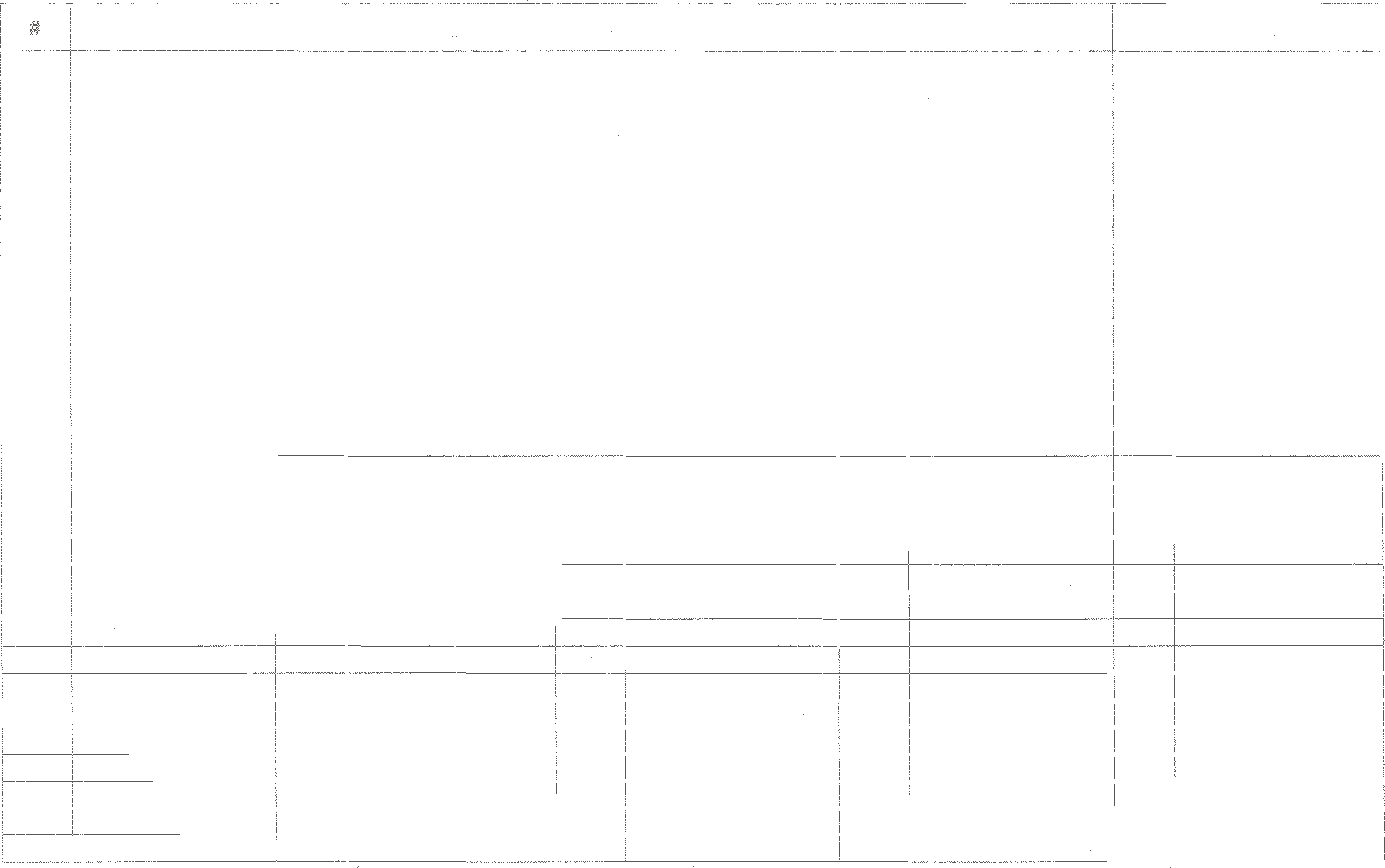 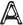 -B  J DOCUMENT  L-_·--· ----- --- ----------·-··-··--·----.---··- - ---- -·-----· ---------·--·-EXPEDIENTES SUJETOS Al PROCEDIMIENTO DE DISPOSICIÓN DOCUMENTAL-BAJA DOCUMENTAL-.---- --------EXPEDIENTES SUJETOS Al PROCEDIMIENTO DE DISPOSICIÓN DOCUMENTAL œBAJA DOCUMENTAL..-·--"-··-·- ·-·�·--·-·-·-·- -�---- -·-·--·---· -------·--	-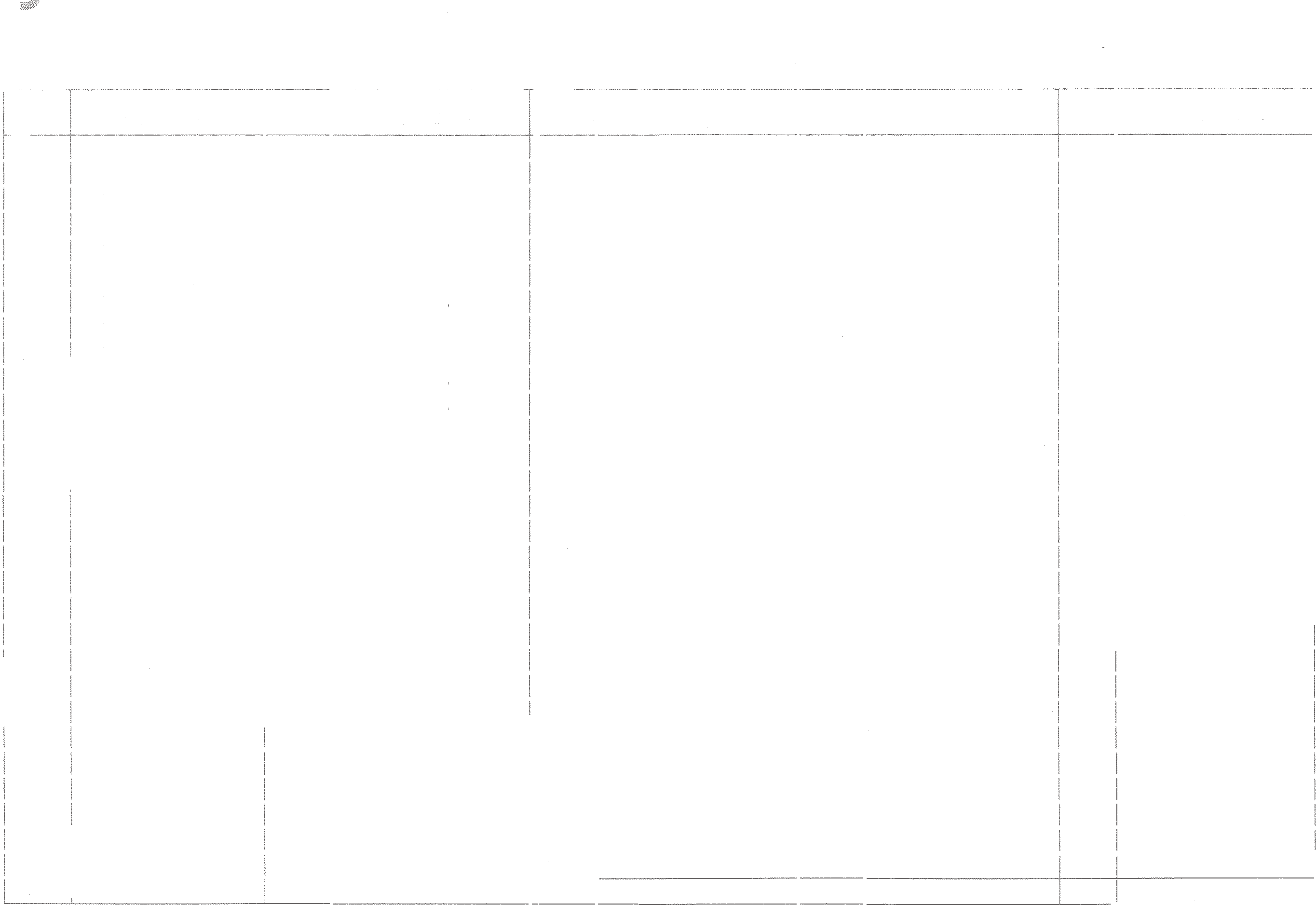 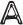 EXPEDIENTES SUJETOS Al PROCEDIMIENTO DE DISPOSICIÓN DOCUMENTAL-BAJA DOCUMENTAL-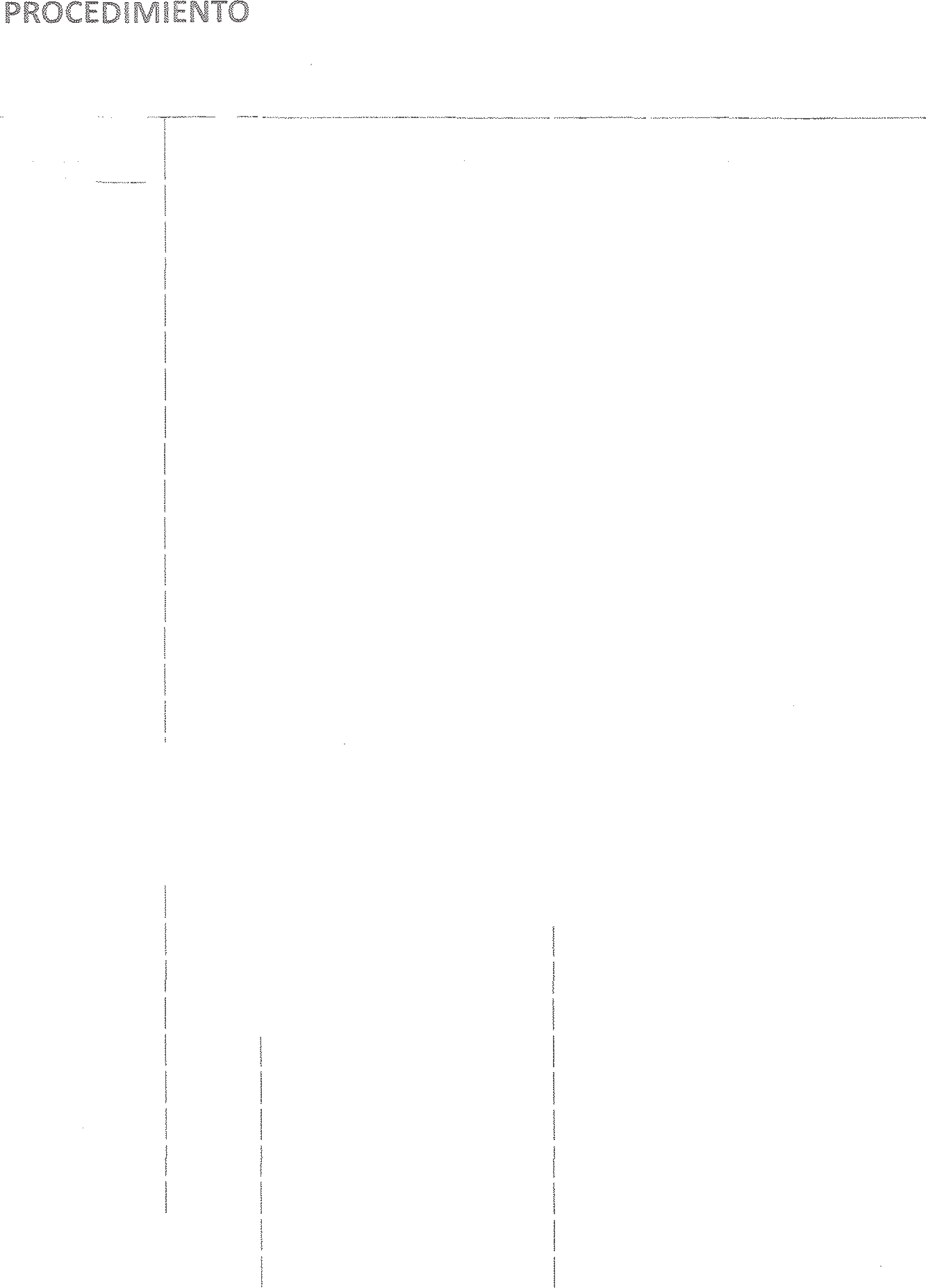 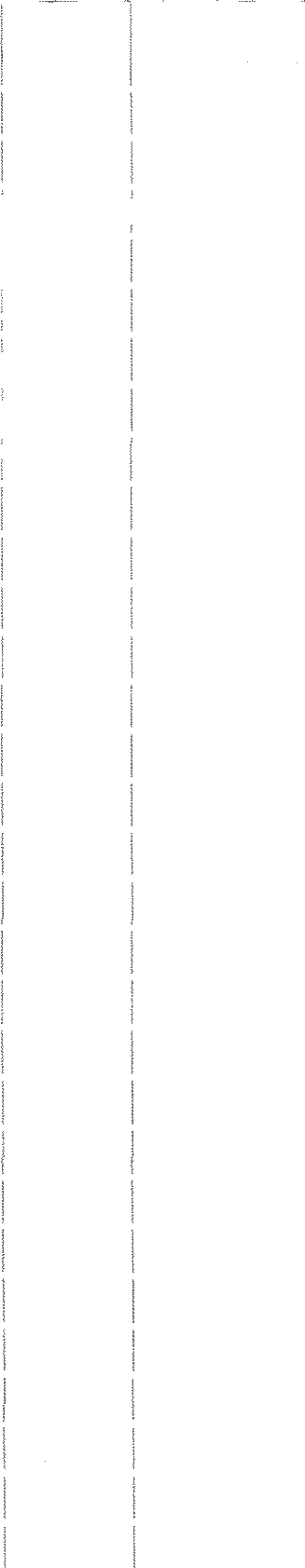 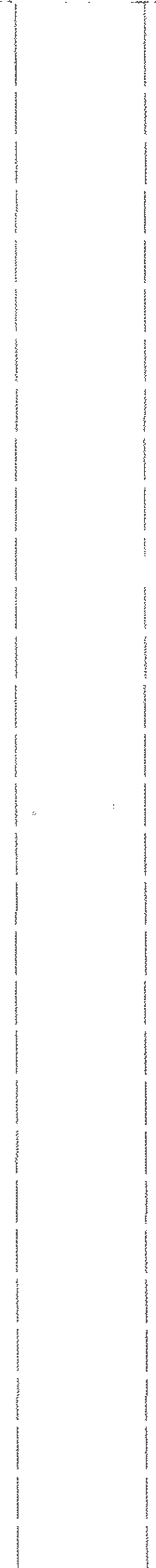 EXPEDIENTES SUJETOS Al.	DIE DISPOSICIÓN DOCUMENTAL-BAJA DOCUMENTAL-----· ------ ---·--·--�----- ------ �-··------�----------- --·---- �- . ·-----··---·-------------·-··-·----EXPEDIENTES SUJETOS AL PROCEDIMIENTO DE DISPOSICIÓN DOCUMENTAL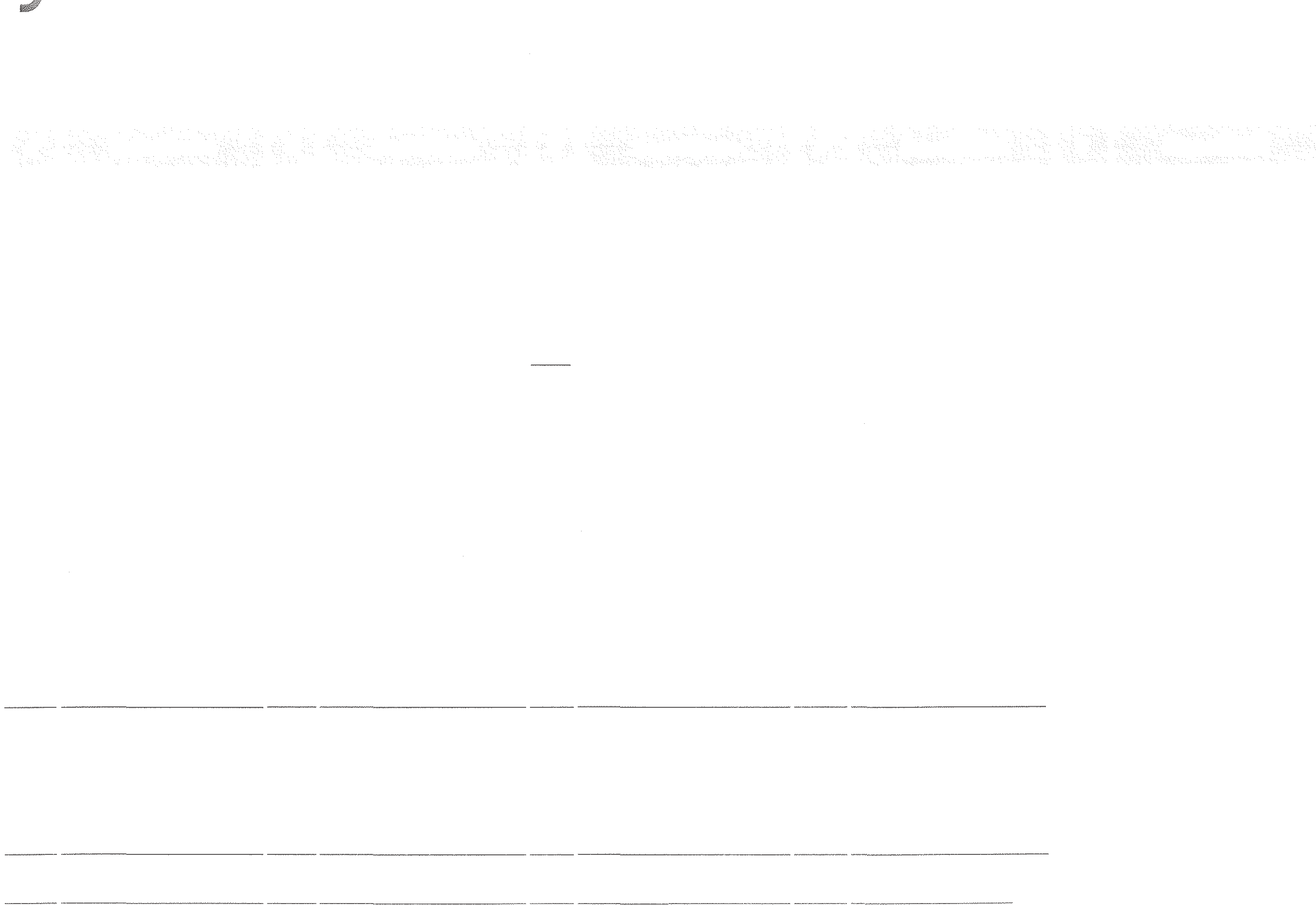 -BAJA DOCUMENTAL- PRIMERA SALAEXPEDIENTES SUJETOS AL PROCEDIMIENTO DE DISPOSICIÓN DOCUMENTAL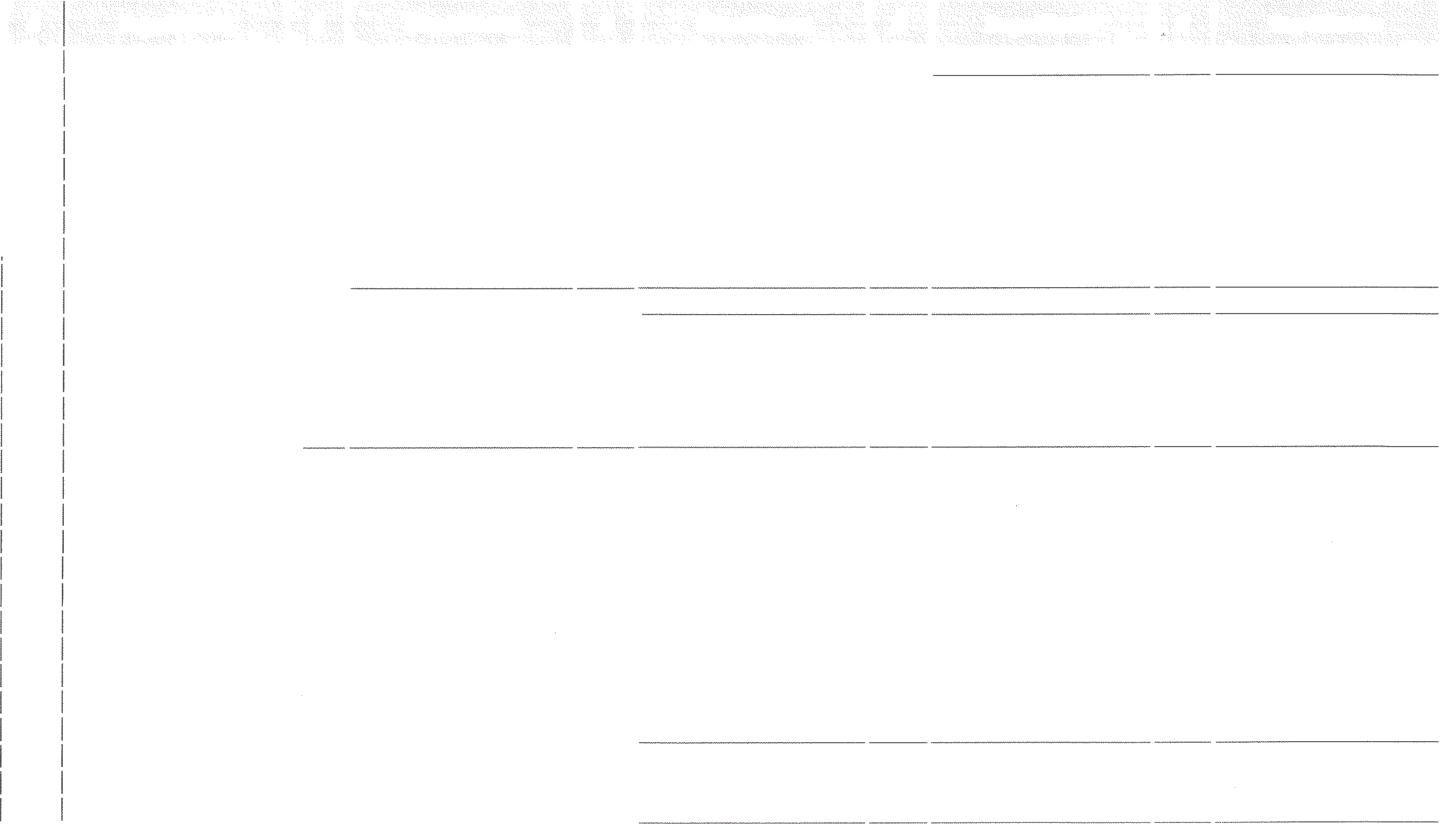 -BAJA DOCUMENTAL- PRIMERA S ALA1 180	RR376/1aS=---a=la�/�l�0z 2_10_ ��R�R---94-'-'/- 1 -=-a�S�al- a=/l-'- �l ___._240___J__R_ R�2�11'-'-/�1a_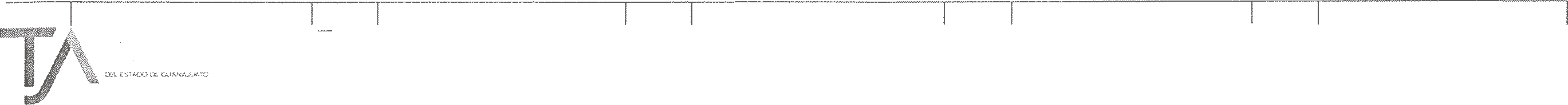 TRIBUNALOEJUSTIClA AOMfNISTRATIVAčS-=-awla=/ẇl_1  -1..-_27_ 0_ s _ RR l__0'-'-/�1aS__a_la�/-12   _L__3 0 0� -RR_ _ l 2_ �9/�l a_  S__al_ a_ /�1 2 ___,EXPEDIENTES SUJETOS AL PROCEDIMIENTO DE DISPOSICIÓN DOCUMENTAL-BAJA DOCUMENTAL-EXPEDIENTES SUJETOS AL PROCEDIMIENTO DE DISPOSICIÓN DOCUMENTAL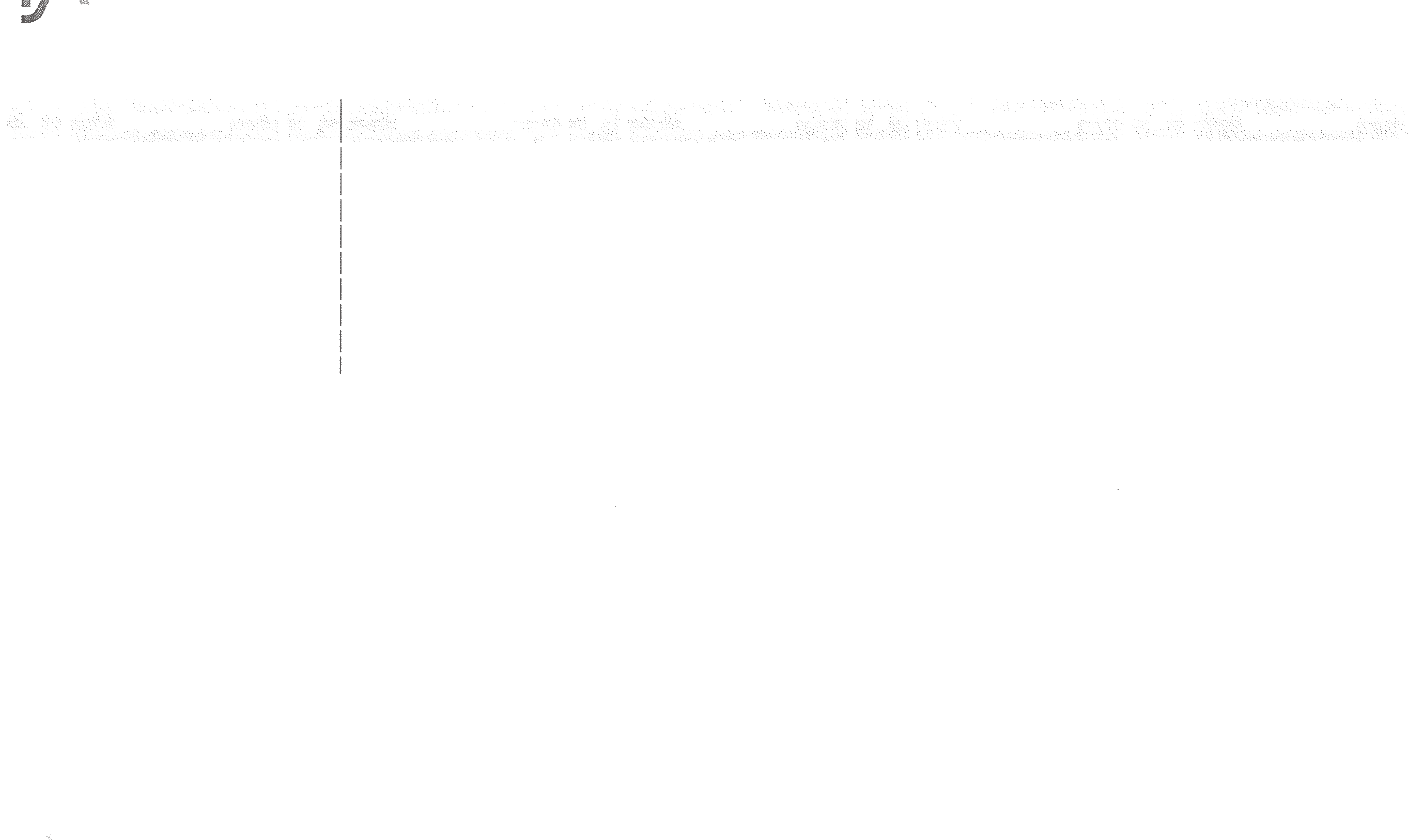 -BAJA DOCUMENTAL-EXPEDIENTES SUJETOS AL PROCEDIMIENTO DE DISPOSICIÓN DOCUMENTAL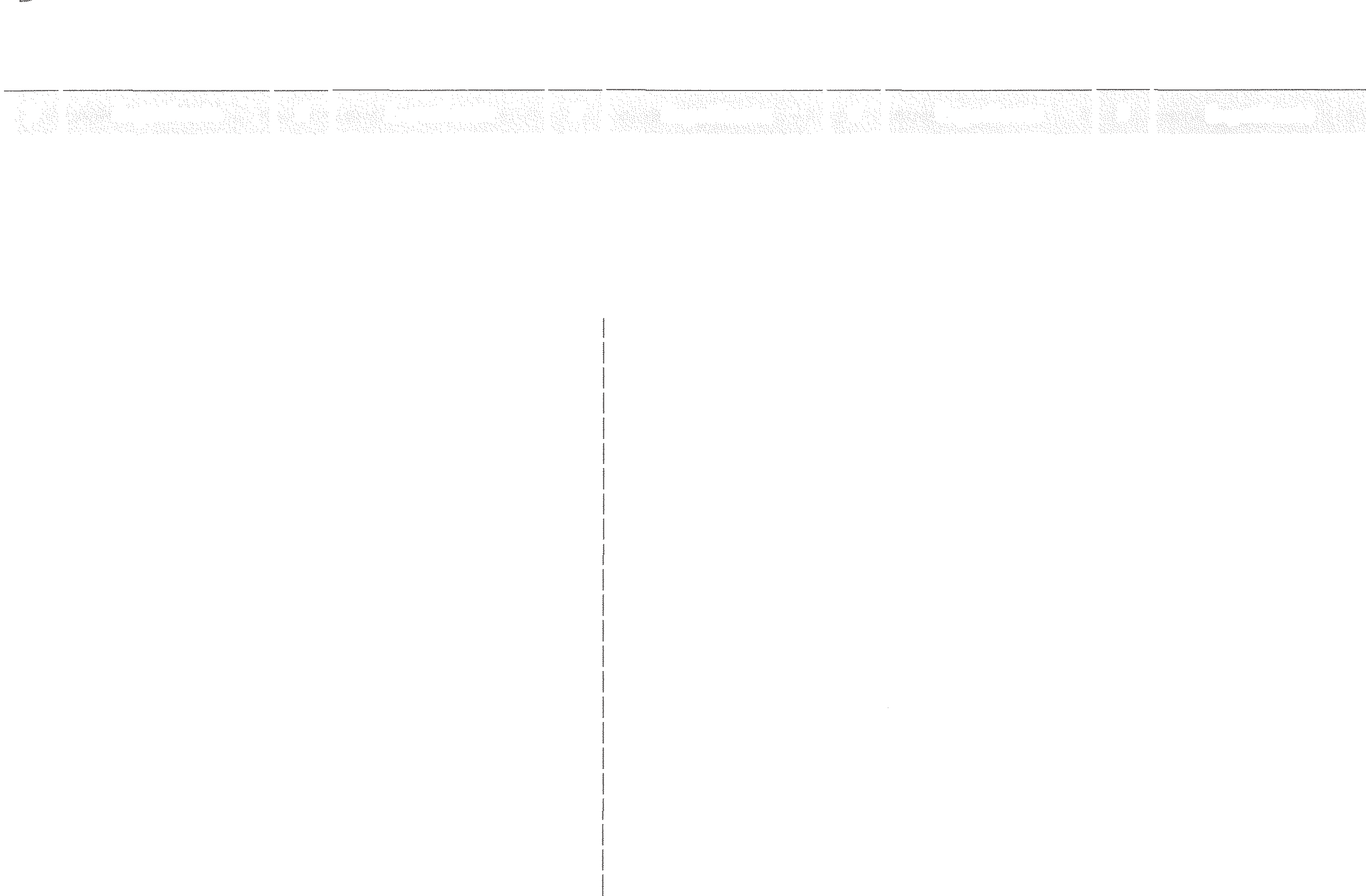 -BAJA DOCUMENTAL-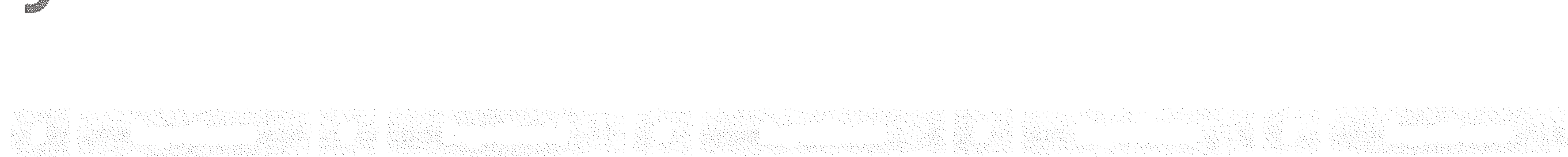 Año:CXTomo:CLXINúmero:192#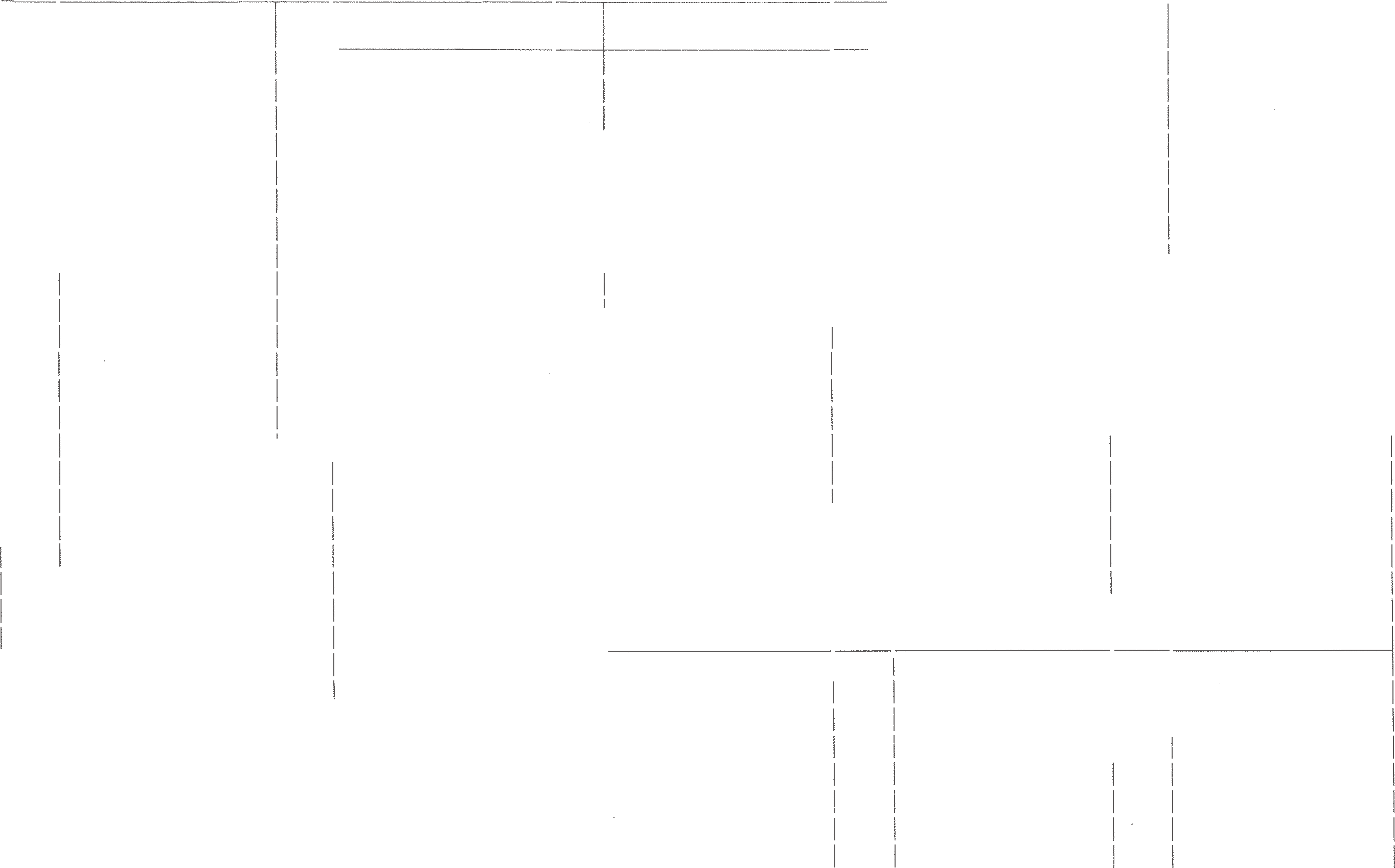 Expediente	#Expediente	#Expediente#	Expediente#	Expediente#Expediente#	Expediente#	ExpedientelTOCA 1/06	31TOCA 1/06	31TOCA34/0661	TOCA68/0661	TOCA68/0691TOCA98/06121	TOCA129/0ó121	TOCA129/0ó2TOCA3/06	32TOCA3/06	32TOCA35/0662	TOCA69/0662	TOCA69/0692TOCA99/06122	TOCA131/06122	TOCA131/063TOCA4/0ó	33TOCA4/0ó	33TOCA36/0663	TOCA70/0ó63	TOCA70/0óTOCA100/0ó123	TOCA132/0ó123	TOCA132/0ó4TOCA5/06TOCA5/06TOCA37/0664TOCA71/06TOCA101/06124	TOCA133/06124	TOCA133/065TOCA6/06	35TOCA6/06	35TOCA38/0665TOCA72/0695TOCA102/06125	TOCA134/06125	TOCA134/066TOCA7/06	36TOCA7/06	36TOCA40/0666TOCA73/0696TOCA103/0ó126	TOCA135/0ó126	TOCA135/0ó7TOCA8/06	37TOCA8/06	37TOCA41/0667TOCA74/06TOCA104/06127	TOCA136/06127	TOCA136/068TOCA9/06	38TOCA9/06	38TOCA42/0668TOCA75/0698TOCA106/0ó128TOCA137/0ó9	TOCA10/06	399	TOCA10/06	399	TOCA10/06	39TOCA43/0669	TOCA76/0669	TOCA76/06TOCA107/06129TOCA138/06l0	TOCA11/06	40l0	TOCA11/06	40l0	TOCA11/06	40TOCA45/0ó70TOCA77/06100TOCA108/06130TOCA139/06ll	TOCA12/06	41ll	TOCA12/06	41ll	TOCA12/06	41TOCA46/0671TOCA78/06	101TOCA78/06	101TOCA109/06131TOCA140/0612	TOCA13/06	4212	TOCA13/06	4212	TOCA13/06	42TOCA47/0672TOCA79/06	102TOCA79/06	102TOCA110/06132TOCA141/0613	TOCA14/0613	TOCA14/0613	TOCA14/06TOCA48/06TOCA80/06	103TOCA80/06	103TOCA111/06133TOCA142/0614	TOCA16/06	4414	TOCA16/06	4414	TOCA16/06	44TOCA49/0óTOCA81/06	104TOCA81/06	104TOCA112/06134TOCA143/0615	TOCA17/0615	TOCA17/06TOCA50/0675TOCA82/06	105TOCA82/06	105TOCA113/06	135TOCA113/06	135TOCA144/0616	TOCA18/0616	TOCA18/0646	TOCA51/0646	TOCA51/0676TOCA83/06	106TOCA83/06	106TOCA114/06	136TOCA114/06	136TOCA145/0617	TOCA19/0617	TOCA19/0647	TOCA52/0647	TOCA52/0677TOCA84/06107TOCA115/06	137TOCA115/06	137TOCA146/0618	TOCA20/0618	TOCA20/0648	TOCA53/0648	TOCA53/0678TOCA85/06108TOCA116/06	138TOCA116/06	138TOCA147/0619	TOCA21/0619	TOCA21/06TOCA55/06TOCA55/06TOCA86/06109TOCA117/06	139TOCA117/06	139TOCA148/0620TOCA22/0650	TOCA56/0650	TOCA56/0680TOCA87/06110TOCA118/06	140TOCA118/06	140TOCA149/0ó21TOCA23/0651	TOCA57/0651	TOCA57/0681TOCA88/06111TOCA119/06141TOCA150/0622TOCA24/0652	TOCA58/0652	TOCA58/0682TOCA89/06 TOCA90/06112TOCA120/06142143TOCA151/06TOCA152/0623TOCA25/0653	TOCA59/0653	TOCA59/0683TOCA89/06 TOCA90/06113	TOCA121/06113	TOCA121/06142143TOCA151/06TOCA152/0624TOCA26/06TOCA60/06TOCA60/0684TOCA91/06	114	TOCA122/06TOCA91/06	114	TOCA122/06TOCA91/06	114	TOCA122/06144TOCA153/0625TOCA28/0655TOCA61/0685TOCA92/ 0ó	115	TOCA123/06TOCA92/ 0ó	115	TOCA123/06TOCA92/ 0ó	115	TOCA123/06145TOCA154/0626TOCA29/0656TOCA62/0686TOCA93/06	116	TOCA124/06TOCA93/06	116	TOCA124/06TOCA93/06	116	TOCA124/06146	TOCA155/06146	TOCA155/06TOCA30/0657TOCA63/0687TOCA94/0ó	117	TOCA125/06	147	TOCA156/ 06TOCA94/0ó	117	TOCA125/06	147	TOCA156/ 06TOCA94/0ó	117	TOCA125/06	147	TOCA156/ 06TOCA94/0ó	117	TOCA125/06	147	TOCA156/ 06TOCA94/0ó	117	TOCA125/06	147	TOCA156/ 0628TOCA31/0658TOCA64/0688TOCA95/06	118	TOCA126/06	148	TOCA157/06TOCA95/06	118	TOCA126/06	148	TOCA157/06TOCA95/06	118	TOCA126/06	148	TOCA157/06TOCA95/06	118	TOCA126/06	148	TOCA157/06TOCA95/06	118	TOCA126/06	148	TOCA157/0629TOCA32/0659TOCA66/06TOCA96/06	119	TOCA127/06	149	TOCA158/06TOCA96/06	119	TOCA127/06	149	TOCA158/06TOCA96/06	119	TOCA127/06	149	TOCA158/06TOCA96/06	119	TOCA127/06	149	TOCA158/06TOCA96/06	119	TOCA127/06	149	TOCA158/0630TOCA33/0660TOCA67/0690TOCA97/06	120	TOCA128/06	150	TOCA159/06TOCA97/06	120	TOCA128/06	150	TOCA159/06TOCA97/06	120	TOCA128/06	150	TOCA159/06TOCA97/06	120	TOCA128/06	150	TOCA159/06TOCA97/06	120	TOCA128/06	150	TOCA159/06#Expediente	#Expediente	#Expediente#626Expediente TOCA04/09#656Expediente TOCA37/09#	Expediente#	Expediente566TOCA161/08	596TOCA161/08	596TOCA194/08#626Expediente TOCA04/09#656Expediente TOCA37/09686	TOCA71/09686	TOCA71/09567TOCA162/08	597TOCA162/08	597TOCA195/08	627TOCA195/08	627TOCA05/09657	TOCA38/09657	TOCA38/09687	TOCA72/09687	TOCA72/09568569TOCA163/08	598TOCA164/08	599TOCA163/08	598TOCA164/08	599TOCA196/08	628TOCA197/08	629TOCA196/08	628TOCA197/08	629TOCA06/09TOCA07/09658	TOCA39/09659	TOCA40/09658	TOCA39/09659	TOCA40/09688	TOCA73/09689	TOCA74/09688	TOCA73/09689	TOCA74/09570TOCA165/08	600TOCA165/08	600TOCA198/28	630TOCA198/28	630TOCA08/09660	TOCA42/09660	TOCA42/09690	TOCA75/09690	TOCA75/09571TOCA166/08	601TOCA166/08	601TOCA199/08	631TOCA199/08	631TOCA09/09661	TOCA43/09661	TOCA43/09691	TOCA76/09691	TOCA76/09572TOCA168/08	602TOCA168/08	602TOCA200/08	632TOCA200/08	632TOCA10/09662	TOCA44/09662	TOCA44/09692	TOCA77/09692	TOCA77/09573TOCA 169/08603TOCA201/08	633TOCA201/08	633TOCA11/09663	TOCA45/09663	TOCA45/09693	TOCA78/09693	TOCA78/09TOCA170/08604TOCA202/08	634TOCA202/08	634TOCA12/09664	TOCA46/09664	TOCA46/09694TOCA79/09TOCA171/08605TOCA203/08	635TOCA203/08	635TOCA13/09665	TOCA47/09665	TOCA47/09695TOCA80/09576TOCA173/08606TOCA204/08	636TOCA204/08	636TOCA14/09666	TOCA48/09666	TOCA48/09696TOCA81/09577TOCA174/08607TOCA206/08	637TOCA206/08	637TOCA15/09667	TOCA49/09667	TOCA49/09697TOCA82/09578TOCA175/08608TOCA208/08	638TOCA208/08	638TOCA16/09668	TOCA50/09668	TOCA50/09698TOCA83/09TOCA176/08609TOCA209/08	639TOCA209/08	639TOCA17/09669	TOCA51/09669	TOCA51/09699TOCA84/09580TOCA177/08610TOCA210/08	640TOCA210/08	640TOCA19/09670	TOCA54/09670	TOCA54/09700TOCA85/09581TOCA178/08611TOCA211/08	641TOCA211/08	641TOCA20/09671	TOCA55/09671	TOCA55/09701TOCA86/06582TOCA179/08612TOCA212/08	642TOCA212/08	642TOCA21/09672	TOCA56/09672	TOCA56/09702TOCA87/09583TOCA180/08613TOCA213/08643TOCA22/09673TOCA57/09703TOCA88/09584TOCA182/08614TOCA214/08644TOCA23/09674TOCA58/09704TOCA90/09585TOCA183/08615TOCA215/08645TOCA24/09675TOCA59/09705TOCA92/09586TOCA184/08616TOCA217/08646TOCA25/09676TOCA60/09	706TOCA60/09	706TOCA93/09587TOCA185/08617TOCA219/08647TOCA26/09677TOCA61/09	707	TOCA94/09TOCA61/09	707	TOCA94/09TOCA61/09	707	TOCA94/09588TOCA186/08618TOCA220/08648TOCA27/09	678TOCA27/09	678TOCA62/09	708	TOCA95/09TOCA62/09	708	TOCA95/09TOCA62/09	708	TOCA95/09589TOCA187/08TOCA188/08619	TOCA222/08620	TOCA223/08619	TOCA222/08620	TOCA223/08649	TOCA29/09	679	TOCA63/09	709	TOCA96/09650	TOCA30/09	680	TOCA64/09	710	TOCA97/09649	TOCA29/09	679	TOCA63/09	709	TOCA96/09650	TOCA30/09	680	TOCA64/09	710	TOCA97/09649	TOCA29/09	679	TOCA63/09	709	TOCA96/09650	TOCA30/09	680	TOCA64/09	710	TOCA97/09649	TOCA29/09	679	TOCA63/09	709	TOCA96/09650	TOCA30/09	680	TOCA64/09	710	TOCA97/09649	TOCA29/09	679	TOCA63/09	709	TOCA96/09650	TOCA30/09	680	TOCA64/09	710	TOCA97/09649	TOCA29/09	679	TOCA63/09	709	TOCA96/09650	TOCA30/09	680	TOCA64/09	710	TOCA97/09590TOCA187/08TOCA188/08619	TOCA222/08620	TOCA223/08619	TOCA222/08620	TOCA223/08649	TOCA29/09	679	TOCA63/09	709	TOCA96/09650	TOCA30/09	680	TOCA64/09	710	TOCA97/09649	TOCA29/09	679	TOCA63/09	709	TOCA96/09650	TOCA30/09	680	TOCA64/09	710	TOCA97/09649	TOCA29/09	679	TOCA63/09	709	TOCA96/09650	TOCA30/09	680	TOCA64/09	710	TOCA97/09649	TOCA29/09	679	TOCA63/09	709	TOCA96/09650	TOCA30/09	680	TOCA64/09	710	TOCA97/09649	TOCA29/09	679	TOCA63/09	709	TOCA96/09650	TOCA30/09	680	TOCA64/09	710	TOCA97/09649	TOCA29/09	679	TOCA63/09	709	TOCA96/09650	TOCA30/09	680	TOCA64/09	710	TOCA97/09591TOCA189/08621	TOCA224/08621	TOCA224/08651	TOCA31/09	681	TOCA65/09	711	TOCA98/09651	TOCA31/09	681	TOCA65/09	711	TOCA98/09651	TOCA31/09	681	TOCA65/09	711	TOCA98/09651	TOCA31/09	681	TOCA65/09	711	TOCA98/09651	TOCA31/09	681	TOCA65/09	711	TOCA98/09651	TOCA31/09	681	TOCA65/09	711	TOCA98/09592TOCA190/08622TOCA225/08652	TOCA33/09	682652	TOCA33/09	682652	TOCA33/09	682TOCA66/09	712	TOCA99/09TOCA66/09	712	TOCA99/09TOCA66/09	712	TOCA99/09TOCA191/08623TOCA01/09653TOCA34/09	683TOCA34/09	683TOCA68/09	713	TOCA100/09TOCA68/09	713	TOCA100/09TOCA68/09	713	TOCA100/09594TOCA192/08624TOCA02/09654TOCA35/09	684TOCA35/09	684TOCA69/09	714	TOCA101/09TOCA69/09	714	TOCA101/09TOCA69/09	714	TOCA101/09595TOCA193/08625TOCA03/09655TOCA36/09	685TOCA36/09	685TOCA70/09	715	TOCA102/09TOCA70/09	715	TOCA102/09TOCA70/09	715	TOCA102/09#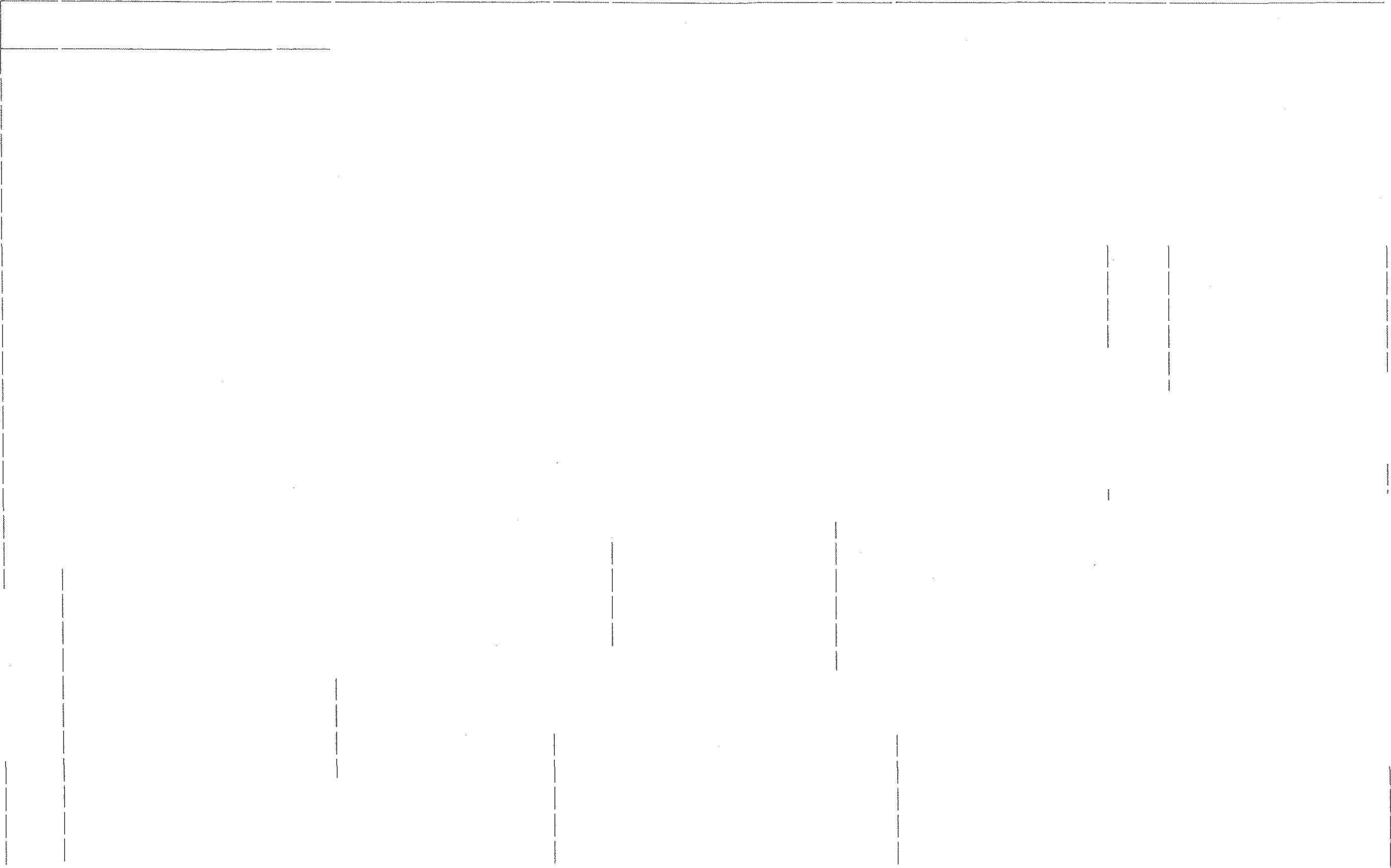 ExpedienteTOCA94/10#Expediente#Expediente#Expediente#Expediente866ExpedienteTOCA94/10896TOCA124/10926TOCA157/10956TOCA187/10986TOCA219/10867TOCA95/10897TOCA125/10TOCA158/10TOCA188/10987TOCA220/10868TOCA96/10898TOCA126/10928TOCA159/10958TOCA189/10988TOCA221/10869TOCA97/10899TOCA127/10929TOCA160/10959TOCA191/10989TOCA223/10870TOCA98/10900TOCA128/10930TOCA161/10960TOCA192/10990TOCA224/10871TOCA99/10901TOCA129/10931TOCA162/10961TOCA193/10991TOCA225/10872TOCA100/10902TOCA130/10932TOCA163/10962TOCA194/10992TOCA227/10873TOCA101/10903TOCA131/10933TOCA164/10963TOCA195/10993TOCA228/10874TOCA102/10904TOCA132/10934TOCA165/10964TOCA196/10994TOCA229/10875TOCA103/10905TOCA133/10935TOCA166/10965TOCA197/10995TOCA230/10876TOCA104/10906TOCA134/10936TOCA167/10966TOCA198/10996TOCA231/10877TOCA105//1O907TOCA135/10TOCA168/10TOCA199/10TOCA232/10TOCA232/10878TOCA106/10908TOCA136/10938TOCA169/10968TOCA200/10998TOCA233/10879TOCA107/10909TOCA137/10939TOCA170/10969TOCA201/10999TOCA234/10880TOCA108/10910TOCA138/10940TOCA171/10970TOCA202/101000TOCA235/10881TOCA109/10911TOCA139/10941TOCA172/10971TOCA203/101001TOCA236/10882TOCA110/10912TOCA140/10942TOCA173/10972TOCA204/101002TOCA237/10883TOCA111/09913TOCA143/10943TOCA174/10973TOCA205/101003TOCA238/10884TOCA112/10914TOCA144/10944TOCA175/10974TOCA206/101004TOCA239/10885TOCA113/10915TOCA145/10945TOCA176/10975TOCA207/101005TOCA240/10886TOCA114/10916TOCA146/10946TOCA177/10976TOCA209/101006TOCA241/10887TOCA115/10917TOCA147/10947TOCA178/10TOCA210/101007TOCA242/10888TOCA116/10918TOCA148/10948TOCA179/10978TOCA211/101008TOCA243/10889TOCA117/10919TOCA149/10949TOCA180/10TOCA212/101009TOCA244/10890TOCA118/10920TOCA150/10950TOCA181/10980TOCA213/101010TOCA245/10891TOCA119/10921TOCA152/10951TOCA182/10981TOCA214/101011TOCA246/10892TOCA120/10922TOCA153/10952TOCA183/10982TOCA215/101012TOCA247/10893TOCA121/10923TOCA154/10953TOCA184/10983TOCA216/101013TOCA248/10894TOCA122/10924TOCA155/10954TOCA185/10984TOCA217/101014TOCA249/10895TOCA123/10925TOCA156/10TOCA156/10TOCA186/10985TOCA218/101015TOCA250/10#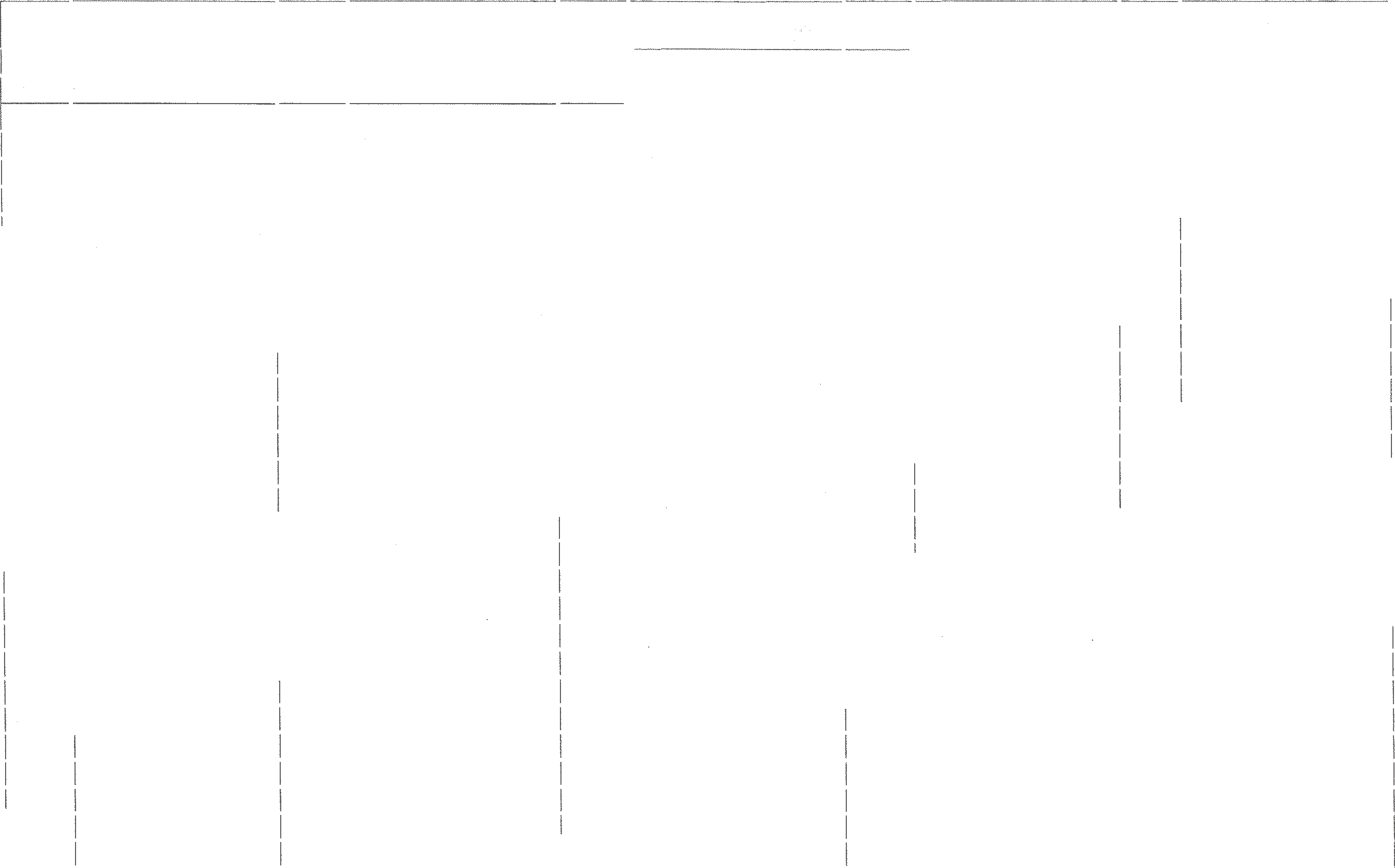 Expediente#Expediente#Expediente#Expediente#Expediente1166TOCA 71/111196TOCA 102/111226TOCA 134/111256TOCA 166/111286TOCA 200/1111671168TOCA 72/11TOCA 73/1111971198TOCA 104/11TOCA 105/1112271228TOCA 135/111257TOCA 168/111287TOCA 201/1111671168TOCA 72/11TOCA 73/1111971198TOCA 104/11TOCA 105/1112271228TOCA 136/111258TOCA 169/111288TOCA 202/111169TOCA 74/111199TOCA 106/111229TOCA 137/111259TOCA 170/111289TOCA 203/111170TOCA 75/111200TOCA 107/111230TOCA 138/111260TOCA 171/111290TOCA 204/111171TOCA 76/111201TOCA 108/111231TOCA 139/111261TOCA 172/111291TOCA 205/111172TOCA 77/111202TOCA 109/111232TOCA 140/111262TOCA 173/111292	TOCA 206/111292	TOCA 206/111173TOCA 78/111203TOCA 110/111233TOCA 141/111263TOCA 174/111293	TOCA 207/111293	TOCA 207/111174TOCA 79/111204TOCA 111/111234TOCA 142/111264TOCA 175/111294	TOCA 209/111294	TOCA 209/111175TOCA 80/111205TOCA 112/111235TOCA 144/111265TOCA 176/111295	TOCA 210/111295	TOCA 210/111176TOCA 82/111206TOCA 113/111236TOCA 145/111266TOCA 177/11	1296	TOCA 212/11TOCA 177/11	1296	TOCA 212/11TOCA 177/11	1296	TOCA 212/111177TOCA 83/11	1207TOCA 83/11	1207TOCA 114/111237TOCA 146/111267TOCA 179/11	1297	TOCA 213/11TOCA 179/11	1297	TOCA 213/11TOCA 179/11	1297	TOCA 213/111178TOCA 84/11	1208TOCA 84/11	1208TOCA 115/111238TOCA 147/111268TOCA 180/11	1298	TOCA 214/11TOCA 180/11	1298	TOCA 214/11TOCA 180/11	1298	TOCA 214/111179TOCA 85/11	1209TOCA 85/11	1209TOCA 116/111239TOCA 148/111269TOCA 181/11	1299TOCA 181/11	1299TOCA 215/111180TOCA 86/11	1210TOCA 86/11	1210TOCA 117/111240TOCA 149/111270TOCA 182/11	1300TOCA 182/11	1300TOCA 216/111181TOCA 87/11	1211TOCA 87/11	1211TOCA 118/111241TOCA 150/111271	TOCA 183/11	13011271	TOCA 183/11	13011271	TOCA 183/11	1301TOCA 217/111182TOCA 88/11	1212TOCA 88/11	1212TOCA 119/111242TOCA 151/111272	TOCA 184/11	13021272	TOCA 184/11	13021272	TOCA 184/11	1302TOCA 218/111183TOCA 89/111213TOCA 120/11	1243TOCA 120/11	1243TOCA 152/111273	TOCA 185/111273	TOCA 185/111303TOCA 219/111184TOCA 90/111214TOCA 121/11	1244TOCA 121/11	1244TOCA 153/111274TOCA 186/111304TOCA 220/111185TOCA 91/111215TOCA 122/11	1245TOCA 122/11	1245TOCA 154/111275TOCA 187/111305TOCA 221/111186TOCA 92/111216TOCA 123/11	1246TOCA 123/11	1246TOCA 155/111276TOCA 188/111306TOCA 222/111187TOCA 93/111217TOCA 124/11	-1247TOCA 124/11	-1247TOCA 156/111277TOCA 189/111307TOCA 223/111188TOCA 94/111218TOCA 125/11	1248TOCA 125/11	1248TOCA 157/111278TOCA 190/111308TOCA 224/111189TOCA 95/11	1219TOCA 95/11	1219TOCA 126/11	1249TOCA 126/11	1249TOCA 158/111279TOCA 191/111309TOCA 225/111190TOCA 96/11	1220TOCA 96/11	1220TOCA 127/11	1250TOCA 127/11	1250TOCA 159/11	1280TOCA 159/11	1280TOCA 193/111310TOCA 227/111191	TOCA 97/11	12211191	TOCA 97/11	12211191	TOCA 97/11	1221TOCA 128/11	1251TOCA 128/11	1251TOCA 161/11	1281TOCA 161/11	1281TOCA 195/111311TOCA 228/111192	TOCA 98/11	12221192	TOCA 98/11	12221192	TOCA 98/11	1222TOCA 130/11	1252TOCA 130/11	1252TOCA 162/11	1282TOCA 162/11	1282TOCA 196/111312TOCA 229/111193	TOCA 99/11	12231193	TOCA 99/11	12231193	TOCA 99/11	1223TOCA 131/11	1253TOCA 131/11	1253TOCA 163/11	1283TOCA 163/11	1283TOCA 197/111313TOCA 230/111194	TOCA 100/11	12241194	TOCA 100/11	12241194	TOCA 100/11	1224TOCA 132/11	1254TOCA 132/11	1254TOCA 164/11	1284TOCA 164/11	1284TOCA 198/111314TOCA 231/111195	TOCA 101/11	12251195	TOCA 101/11	12251195	TOCA 101/11	1225TOCA 133/111255TOCA 165/11	1285TOCA 165/11	1285TOCA 199/111315TOCA 232/11#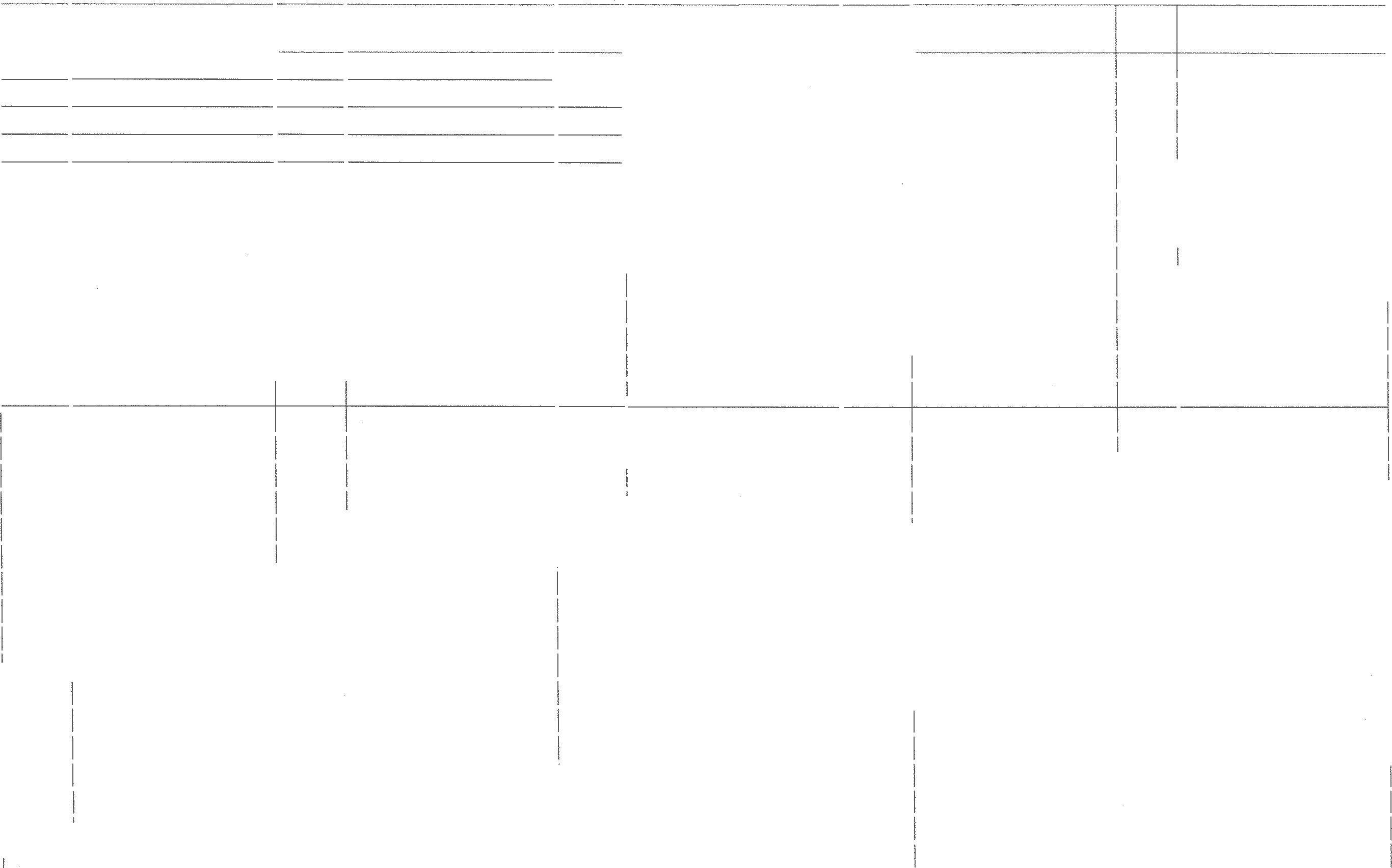 Expediente#14961497149814991500ExpedienteTOCA 87/12 TOCA 88/12 TOCA 89/12 TOCA 90/12TOCA 91/12#1526Expediente#Expediente		#		Expediente TOCA 151/12	1586	TOCA 187/12Expediente		#		Expediente TOCA 151/12	1586	TOCA 187/12Expediente		#		Expediente TOCA 151/12	1586	TOCA 187/1214661467146814691470TOCA 56/12 TOCA 57/12 TOCA 58/12 TOCA 59/12TOCA 60/12#14961497149814991500ExpedienteTOCA 87/12 TOCA 88/12 TOCA 89/12 TOCA 90/12TOCA 91/12#1526TOCA 117/121556Expediente		#		Expediente TOCA 151/12	1586	TOCA 187/12Expediente		#		Expediente TOCA 151/12	1586	TOCA 187/12Expediente		#		Expediente TOCA 151/12	1586	TOCA 187/1214661467146814691470TOCA 56/12 TOCA 57/12 TOCA 58/12 TOCA 59/12TOCA 60/12#14961497149814991500ExpedienteTOCA 87/12 TOCA 88/12 TOCA 89/12 TOCA 90/12TOCA 91/121527152815291530TOCA 118/121557TOCA 153/12	1587	TOCA 188/12TOCA 153/12	1587	TOCA 188/12TOCA 153/12	1587	TOCA 188/1214661467146814691470TOCA 56/12 TOCA 57/12 TOCA 58/12 TOCA 59/12TOCA 60/12#14961497149814991500ExpedienteTOCA 87/12 TOCA 88/12 TOCA 89/12 TOCA 90/12TOCA 91/121527152815291530TOCA 119/121558TOCA 154/12	1588	TOCA 189/12TOCA 154/12	1588	TOCA 189/12TOCA 154/12	1588	TOCA 189/1214661467146814691470TOCA 56/12 TOCA 57/12 TOCA 58/12 TOCA 59/12TOCA 60/12#14961497149814991500ExpedienteTOCA 87/12 TOCA 88/12 TOCA 89/12 TOCA 90/12TOCA 91/121527152815291530TOCA 120/121559TOCA 155/12	1589	TOCA 190/12TOCA 155/12	1589	TOCA 190/12TOCA 155/12	1589	TOCA 190/1214661467146814691470TOCA 56/12 TOCA 57/12 TOCA 58/12 TOCA 59/12TOCA 60/12#14961497149814991500ExpedienteTOCA 87/12 TOCA 88/12 TOCA 89/12 TOCA 90/12TOCA 91/121527152815291530TOCA 122/121560TOCA 156/12	1590TOCA 156/12	1590TOCA 191/121471TOCA 61/121501TOCA 92/121531TOCA 123/121561TOCA 157/12	1591TOCA 157/12	1591TOCA 192/121472TOCA 62/121502TOCA 93/121532TOCA 124/121562TOCA 158/12	1592TOCA 158/12	1592TOCA 194/121473TOCA 63/121503TOCA 94/121533TOCA 125/121563TOCA 159/12	1593	TOCA 195/12TOCA 159/12	1593	TOCA 195/12TOCA 159/12	1593	TOCA 195/121474TOCA 64/121504TOCA 95/121534	TOCA 127/121534	TOCA 127/121564TOCA 160/12	1594TOCA 160/12	1594TOCA 196/121475TOCA 65/121505TOCA 96/121535	TOCA 128/121535	TOCA 128/121565TOCA 161/12	1595TOCA 161/12	1595TOCA 197/121476TOCA 66/121506TOCA 97/121536	TOCA 129/121536	TOCA 129/121566TOCA 162/12	1596TOCA 162/12	1596TOCA 199/121477TOCA 67/121507TOCA 98/121537	TOCA 130/121537	TOCA 130/121567	TOCA 163/12	15971567	TOCA 163/12	15971567	TOCA 163/12	1597TOCA 200/1214781479TOCA 68/12	1508	TOCA 99/12TOCA 70/12	1509	TOCA 100/12TOCA 68/12	1508	TOCA 99/12TOCA 70/12	1509	TOCA 100/12TOCA 68/12	1508	TOCA 99/12TOCA 70/12	1509	TOCA 100/121538	TOCA 131/121538	TOCA 131/121568	TOC  165/12	1598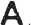 1569	TOCA 170/12	15991568	TOC  165/12	15981569	TOCA 170/12	15991568	TOC  165/12	15981569	TOCA 170/12	1599TOCA 201/12TOCA 202/1214781479TOCA 68/12	1508	TOCA 99/12TOCA 70/12	1509	TOCA 100/12TOCA 68/12	1508	TOCA 99/12TOCA 70/12	1509	TOCA 100/12TOCA 68/12	1508	TOCA 99/12TOCA 70/12	1509	TOCA 100/121539TOCA 132/121568	TOC  165/12	15981569	TOCA 170/12	15991568	TOC  165/12	15981569	TOCA 170/12	15991568	TOC  165/12	15981569	TOCA 170/12	1599TOCA 201/12TOCA 202/121480TOCA 71/12	1510	TOCA 101/12TOCA 71/12	1510	TOCA 101/12TOCA 71/12	1510	TOCA 101/121540TOCA 133/121570	TOCA 171/12	16001570	TOCA 171/12	16001570	TOCA 171/12	1600TOCA 205/121481TOCA 72/12	1511	TOCA 102/12TOCA 72/12	1511	TOCA 102/12TOCA 72/12	1511	TOCA 102/121541	TOCA 134/121541	TOCA 134/121571	TOCA 172/121571	TOCA 172/121601TOCA 206/121482TOCA 73/12	1512	TOCA 103/12TOCA 73/12	1512	TOCA 103/12TOCA 73/12	1512	TOCA 103/121542TOCA 135/121572	TOCA 173/121572	TOCA 173/121602TOCA 207/121483TOCA 74/12	1513TOCA 74/12	1513TOCA 104/121543TOCA 136/121573TOCA 174/121603TOCA 208/121484TOCA 75/12	1514TOCA 75/12	1514TOCA 105/121544TOCA 138/121574TOCA 175/121604TOCA 210/121485TOCA 76/121515TOCA 106/12	1545TOCA 106/12	1545TOCA 139/121575TOCA 176/121605TOCA 211/121486TOCA 77/121516TOCA 107/12	1546TOCA 107/12	1546TOCA 140/121576TOCA 177/121606TOCA 212/121487TOCA 78/121517TOCA 108/12	1547TOCA 108/12	1547TOCA 141/121577TOCA 178/121607TOCA 213/121488TOCA 79/121518TOCA 109/12	1548TOCA 109/12	1548TOCA 142/121578TOCA 179/121608TOCA 214/121489	TOCA 80/121489	TOCA 80/121519TOCA 110/12	1549TOCA 110/12	1549TOCA 143/121579TOCA 180/121609TOCA 215/121490	TOCA 81/121490	TOCA 81/121520TOCA 111/12	1550TOCA 111/12	1550TOCA 144/121580	TOCA 181/121580	TOCA 181/121610TOCA 216/121491	TOCA 82/121491	TOCA 82/121521TOCA 112/12	1551TOCA 112/12	1551TOCA 145/121581	TOCA 182/121581	TOCA 182/121611TOCA 217/121492	TOCA 83/121492	TOCA 83/121522TOCA 113/121552TOCA 146/121582	TOCA 183/121582	TOCA 183/121612TOCA 218/121493	TOCA 84/121493	TOCA 84/121523TOCA 114/121553TOCA 147/121583	TOCA 184/121583	TOCA 184/121613TOCA 219/121494TOCA 85/121524TOCA 115/121554TOCA 149/121584	TOCA 185/121584	TOCA 185/121614TOCA 220/121495TOCA 86/121525TOCA 116/121555TOCA 150/121585	TOCA 186/121585	TOCA 186/121615TOCA 221/12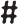 5xgediente5xgediente5xgediente18265xgediente5xgediente5xgediente1766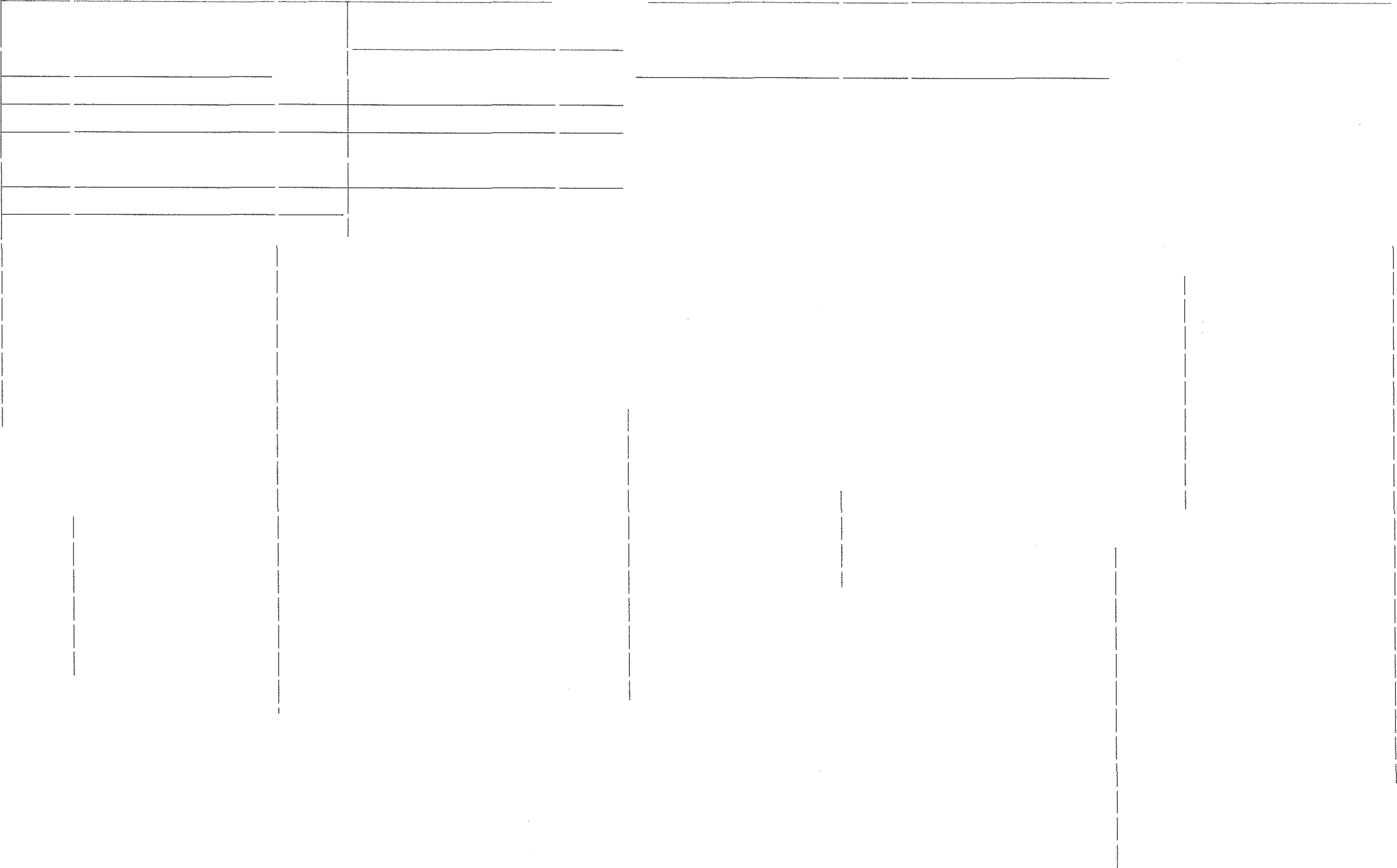 176717681769TOC♙ ³³/I3 TOC♙ ³8/I3 TOC♙ ³9/I3TOC♙ 80/I31796TOC♙ I09/I31826TOC♙ I43/I3 TOC♙ I44/I3TOC♙ I43/I3 TOC♙ I44/I318561857TOC♙ I³3/I3 TOC♙ I³4/I31886TOC♙ 206/I31766176717681769TOC♙ ³³/I3 TOC♙ ³8/I3 TOC♙ ³9/I3TOC♙ 80/I31797	TOC♙ II0/I31798	TOC♙ III/I31799	TOC♙ II2/I31797	TOC♙ II0/I31798	TOC♙ III/I31799	TOC♙ II2/I3182718281829TOC♙ I43/I3 TOC♙ I44/I3TOC♙ I43/I3 TOC♙ I44/I318561857TOC♙ I³3/I3 TOC♙ I³4/I31887TOC♙ 208/I31766176717681769TOC♙ ³³/I3 TOC♙ ³8/I3 TOC♙ ³9/I3TOC♙ 80/I31797	TOC♙ II0/I31798	TOC♙ III/I31799	TOC♙ II2/I31797	TOC♙ II0/I31798	TOC♙ III/I31799	TOC♙ II2/I3182718281829TOC♙ I45/I3TOC♙ I45/I31858TOC♙ I³5/I31888TOC♙ 209/I31766176717681769TOC♙ ³³/I3 TOC♙ ³8/I3 TOC♙ ³9/I3TOC♙ 80/I31797	TOC♙ II0/I31798	TOC♙ III/I31799	TOC♙ II2/I31797	TOC♙ II0/I31798	TOC♙ III/I31799	TOC♙ II2/I3182718281829TOC♙ I46/I3TOC♙ I46/I31859TOC♙ I³³/I31889TOC♙ 2I0/I3177017711772TOC♙ 8I/I3TOC♙ 82/I3 TOC♙ 83/I3180018011802TOC♙ II3/I3TOC♙ II4/I318301831TOC♙ I4³/I3TOC♙ I4³/I31860TOC♙ I³8/I31890TOC♙ 2II/I3177017711772TOC♙ 8I/I3TOC♙ 82/I3 TOC♙ 83/I3180018011802TOC♙ II3/I3TOC♙ II4/I318301831TOC♙ I48/I3TOC♙ I48/I31861TOC♙ I³9/I31891TOC♙ 2I2/I3177017711772TOC♙ 8I/I3TOC♙ 82/I3 TOC♙ 83/I3180018011802TOC♙ II³/I31832TOC♙ I49/I3TOC♙ I49/I31862TOC♙ I80/I31892TOC♙ 2I3/I31773TOC♙ 84/I3	1803TOC♙ 84/I3	1803TOC♙ II8/I31833TOC♙ I50/I3TOC♙ I50/I31863TOC♙ I8I/I31893TOC♙ 2I4/I31774TOC♙ 85/I3	1804TOC♙ 85/I3	1804TOC♙ II9/I31834TOC♙ I5I/I3TOC♙ I5I/I31864TOC♙ I82/I31894	TOC♙ 2I5/I31894	TOC♙ 2I5/I31775TOC♙ 86/I3	1805TOC♙ 86/I3	1805TOC♙ I20/I31835TOC♙ I52/I3TOC♙ I52/I31865TOC♙ I83/I31895	TOC♙ 2I6/I31895	TOC♙ 2I6/I31776TOC♙ 8³/I3	1806TOC♙ 8³/I3	1806TOC♙ I2I/I31836TOC♙ I53/I3TOC♙ I53/I31866TOC♙ I84/I31896	TOC♙ 2I³/I31896	TOC♙ 2I³/I31777TOC♙ 89/I3	1807TOC♙ 89/I3	1807TOC♙ I22/I31837TOC♙ I54/I3TOC♙ I54/I31867TOC♙ I85/I31897	TOC♙ 2I8/I31897	TOC♙ 2I8/I31778TOC♙ 90/I3	1808TOC♙ 90/I3	1808TOC♙ I23/I31838TOC♙ I55/I3TOC♙ I55/I31868TOC♙ I86/I31898	TOC♙ 22I/I31898	TOC♙ 22I/I31779TOC♙ 9I/I3	1809TOC♙ 9I/I3	1809TOC♙ I24/I31839	TOC♙ I56/I31839	TOC♙ I56/I31839	TOC♙ I56/I31869TOC♙ I8³/I31899	TOC♙ 222/I31899	TOC♙ 222/I31780TOC♙ 92/I3	1810TOC♙ 92/I3	1810TOC♙ I25/I31840	TOC♙ I5³/I31840	TOC♙ I5³/I31840	TOC♙ I5³/I31870TOC♙ I88/I31900	TOC♙ 223/I31900	TOC♙ 223/I31781TOC♙ 93/I3	1811TOC♙ 93/I3	1811TOC♙ I26/I31841	TOC♙ I58/I31841	TOC♙ I58/I31841	TOC♙ I58/I31871TOC♙ I90/I31901	TOC♙ 225/I31901	TOC♙ 225/I31782TOC♙ 94/I3	1812TOC♙ 94/I3	1812TOC♙ I2³/I31842	TOC♙ I59/I3	18721842	TOC♙ I59/I3	18721842	TOC♙ I59/I3	18721842	TOC♙ I59/I3	1872TOC♙ I9I/I31902	TOC♙ 226/I31902	TOC♙ 226/I31783	TOC♙ 95/I3	18131783	TOC♙ 95/I3	18131783	TOC♙ 95/I3	1813TOC♙ I28/I31843	TOC♙ I60/I3	18731843	TOC♙ I60/I3	18731843	TOC♙ I60/I3	18731843	TOC♙ I60/I3	1873TOC♙ I92/I31903TOC♙ 22³/I31784	TOC♙ 96/I3	18141784	TOC♙ 96/I3	18141784	TOC♙ 96/I3	1814TOCA I29/I31844	TOC♙ I6I/I3	18741844	TOC♙ I6I/I3	18741844	TOC♙ I6I/I3	18741844	TOC♙ I6I/I3	1874TOC♙ I93/I3	1904TOC♙ I93/I3	1904TOC♙ 228/I31785	TOC♙ 9³/I3	18151785	TOC♙ 9³/I3	18151785	TOC♙ 9³/I3	1815TOC♙ I30/I31845	TOC♙ I62/I3	18751845	TOC♙ I62/I3	18751845	TOC♙ I62/I3	18751845	TOC♙ I62/I3	1875TOC♙ I94/I3	1905TOC♙ I94/I3	1905TOC♙ 229/I31786	TOC♙ 98/I3	18161786	TOC♙ 98/I3	18161786	TOC♙ 98/I3	1816TOC♙ I3I/I31846	TOC♙ I63/I31846	TOC♙ I63/I31846	TOC♙ I63/I31876TOC♙ I95/I3	1906TOC♙ I95/I3	1906TOC♙ 230/I31787	TOC♙ 99/I3	18171787	TOC♙ 99/I3	18171787	TOC♙ 99/I3	1817TOC♙ I32/I31847	TOC♙ I64/I31847	TOC♙ I64/I31847	TOC♙ I64/I31877TOC♙ I96/I3	1907TOC♙ I96/I3	1907TOC♙ 23I/I31788	TOC♙ I00/I3	18181788	TOC♙ I00/I3	18181788	TOC♙ I00/I3	1818TOC♙ I33/I31848	TOC♙ I65/I31848	TOC♙ I65/I31848	TOC♙ I65/I31878TOC♙ I9³/I3	1908TOC♙ I9³/I3	1908TOC♙ 232/I31789TOC♙ I0I/I3	1819TOC♙ I0I/I3	1819TOC♙ I35/I31849	TOC♙ I66/I31849	TOC♙ I66/I31849	TOC♙ I66/I31879TOC♙ I98/I3	1909TOC♙ I98/I3	1909TOC♙ 234/I31790TOC♙ I02/I31820TOC♙ I36/I31850TOC♙ I6³/I3TOC♙ I6³/I31880TOC♙ 200/I3	1910TOC♙ 200/I3	1910TOC♙ 235/I31791TOC♙ I03/I31821TOC♙ I3³/I31851TOC♙ I68/I3TOC♙ I68/I31881TOC♙ 20I/I3	1911TOC♙ 20I/I3	1911TOC♙ 236/I31792TOC♙ I05/I31822TOC♙ I38/I31852TOC♙ I69/I3TOC♙ I69/I31882TOC♙ 202/I3	1912TOC♙ 202/I3	1912TOC♙ 23³/I31793TOC♙ I06/I31823TOC♙ I39/I31853TOC♙ I³0/I3TOC♙ I³0/I31883TOC♙ 203/I3	1913TOC♙ 203/I3	1913TOC♙ 238/I31794TOC♙ I0³/I@1824TOC♙ I4I/I31854TOC♙ I³I/I3TOC♙ I³I/I31884TOC♙ 204/I3	1914TOC♙ 204/I3	1914TOC♙ 239/I31795TOC♙ I08/I31825TOC♙ I42/I31855TOC♙ I³2/I3TOC♙ I³2/I31885TOC♙ 205/I3	1915TOC♙ 205/I3	1915TOC♙ 240/I31939TOCA 266/131969TOCA 301/131999TOCA 368/131940TOCA 267/1i31970TOCA 302/132000TOCA 373/131941TOCA 268/131971TOCA 303/132001TOCA 376/131942TOCA 269/131972TOCA 304/132002TOCA 383/131943TOCA 270/1131973TOCA 305/132003TOCA 384/13#Expediente#Expediente#Expediente#Expediente#ExpedientelRR 5/1a Sala/0831RR 134/1a Sala/0861RR 113/1a Sala/0991RR 29/la Sala/10121RR 146/la Sala/102RR 9/1a Sala/0832RR 138/1a Sala/0862RR 117/1a Sala/0992RR 33/1a Sala/1O122RR 150/la Sala/103RR 13/1a Sala/0833RR 142/1a Sala/0863RR 121/la Sala/09RR 37/la Sala/10123RR 154/la Sala/104RR 17/1a Sala/08RR 1/1a Sala/0964RR 125/1a Sala/09RR 41/la Sala/10124RR 158/la Sala/105RR 21/1a Sala/0835RR 5/1a Sala/0965RR 129/la Sala/09RR 45/la Sala/10125RR 162/la Sala/106RR 25/1a Sala/0836RR 9/la Sala/0966RR 133/1a Sala/0996RR 49/la Sala/10126RR 163/la Sala/107RR 29/la Sala/08RR 14/1a Sala/0967RR 137/1a Sala/0997RR 53/la Sala/10127RR 169/la Sala/108RR 33/1 a Sala/0838RR 18/1a Sala/096869RR 141/1a Sala/0998RR 57/1a Sala/10128RR 167/la Sala/109RR 37/1a Sala/08RR 22/1a Sala/096869RR 145/1a Sala/09RR 61/1a Sala/10129RR 171/1a Sala/1OlORR 41/1a Sala/0840RR 26/1a Sala/0970RR 149/1a Sala/09100RR 65/la Sala/10130RR 175/la Sala/1011RR 45/1a Sala/0841RR 30/la Sala/0971RR 153/la Sala/09101RR 66/la Sala/10131RR 179/la Sala/1012RR 49/la Sala/0842RR 34/la Sala/0972RR 157/1a Sala/09102RR 70/la Sala/ 10132RR 184/la Sala/1013RR 53/1a Sala/0843RR 38/1a Sala/09RR 161/1a Sala/09103RR 74/la Sala/10133RR 188/la Sala/1014RR 57/1a Sala/0844RR 42/1a Sala/0974RR 165/1a Sala/09104RR 78/1a Sala/lO134RR 192/la Sala/1015RR 61/1a Sala/08RR 46/1a Sala/09RR 169/la Sala/09105RR 82/1a Sala/10135RR 196/la Sala/1016RR 69/la Sala/0846RR 51/la Sala/0976RR 173/1a Sala/09106RR 86/1a Sala/l'O136RR 200/1a Sala/1017RR 73/1a Sala/0847RR 56/la Sala/0977RR 177/1a Sala/09107RR 90/1a Sala/10137RR 204/la Sala/1018RR 77/1a Sala/08RR 60/1a Sala/0978RR 185/1a Sala/09108RR 94/la Sala/10138RR 209/la Sala/1019RR 81/1a Sala/0849RR 64/1a Sala/09RR 189/la Sala/09109RR 98/la Sala/10139RR 213/la Sala/1020RR 85/1a Sala/0850RR 68/1a Sala/0980RR 193/1a Sala/09110RR 102/la Sala/lO140RR 217/1a Sala/1021RR 89/la Sala/08RR 72/1a Sala/0981RR 197/1a Sala/09111RR 106/la Sala/10141RR 221/la Sala/102223RR 93/1a Sala/08RR 98/la Sala/0852RR 76/1a Sala/09 RR 80/1a Sala/098283RR 201/la Sala/09 RR 205/1a Sala/09112113RR 110/1a Sala/10 RR 114/la Sala/10142RR 225/la Sala/102223RR 93/1a Sala/08RR 98/la Sala/0852RR 76/1a Sala/09 RR 80/1a Sala/098283RR 201/la Sala/09 RR 205/1a Sala/09112113RR 110/1a Sala/10 RR 114/la Sala/10143RR 230/la Sala/1024RR 102/1a Sala/08RR 85/1a Sala/0984RR l/1a Sala/10114RR 118/la Sala/10144RR 234/1a Sala/1O25RR 106/la Sala/08RR 89/la Sala/0985RR 5/1a Sala/10115RR 122/la Sala/10145RR 238/1a Sala/1O26RR 110/1a Sala/0856RR 93/1a Sala/0986RR 9/la Sala/10116RR 126/1a Sala/lO146RR 242/la Sala/1027RR 114/1a Sala/0857RR 97/1a Sala/0987RR 13/1a Sala/lO117RR 130/la Sala/1O147RR 246/la Sala/102829RR 118/1a Sala/08RR 126/1a Sala/085859RR 101/1a Sala/09 RR 105/1a Sala/098889RR 17/1a Sala/lO RR 21/la Sala/10118119RR 134/la Sala/10 RR 138/1a Sala/1O148RR 250/la Sala/102829RR 118/1a Sala/08RR 126/1a Sala/085859RR 101/1a Sala/09 RR 105/1a Sala/098889RR 17/1a Sala/lO RR 21/la Sala/10118119RR 134/la Sala/10 RR 138/1a Sala/1O149RR 254/1a Sala/1O30RR 130/la Sala/0860RR 109/la Sala/0990RR 25/la Sala/10120RR 142/la Sala/10150RR 258/la Sala/10#Expediente##Expediente#Expediente#Expediente#Expediente151RR 262/laSala/lO181181RR 380/laSala/10211RR 98/1aSala/1l241RR 215/laSala/11RR 219/laSala/11271272RR 14/laSala/12RR 18/laSala/12152RR 266/1aSala/1O182182RR 384/laSala/10212RR 99/laSala/11242RR 215/laSala/11RR 219/laSala/11271272RR 14/laSala/12RR 18/laSala/12153RR 270/laSala/lO183183RR 388/laSala/10213RR 103/laSala/11243RR 223/laSala/1l273RR 22/laSala/12154RR 274/laSala/10184184RR 389/1aSala/10214RR 108/laSala/11244RR 227/1aSala/11274RR 26/1aSala/12155RR 278/1aSala/1O185185RR 392/1aSala/1O215RR 112/laSala/1l245RR 231/laSala/11275RR 30/1aSala/12156RR 282/laSala/10186186RR 396/1aSala/10216RR 116/laSala/1l246RR 236/1aSala/11276RR 35/1aSala/12157RR 286/laSala/10187187RR 1/laSala/1l217RR 120/1aSala/1l247RR 240/1aSala/11RR 39/1aSala/12158RR 290/laSala/lO188188RR 5/laSala/11218RR 124/1aSala/11248RR 244/1aSala/11278RR 43/laSala/12159RR 291/laSala/10189189RR 9/laSala/11RR 13/laSala/11219220RR 128/1aSala/11 RR 132/laSala/11 RR 136/1aSala/11249250251RR 248/1aSala/11 RR 253/1aSala/11RR 257/1aSala/11279280281RR 47/laSala/12RR 51/1aSala/12 RR 55/1aSala/12160RR 295/1aSala/1O190190RR 9/laSala/11RR 13/laSala/11219220RR 128/1aSala/11 RR 132/laSala/11 RR 136/1aSala/11249250251RR 248/1aSala/11 RR 253/1aSala/11RR 257/1aSala/11279280281RR 47/laSala/12RR 51/1aSala/12 RR 55/1aSala/12161RR 299/laSala/10191191RR 17/laSala/11221RR 128/1aSala/11 RR 132/laSala/11 RR 136/1aSala/11249250251RR 248/1aSala/11 RR 253/1aSala/11RR 257/1aSala/11279280281RR 47/laSala/12RR 51/1aSala/12 RR 55/1aSala/12162RR 303/1aSala/1O192192RR 21/laSala/11222RR 140/1aSala/11252RR 261/laSala/11282RR 59/1aSala/12163RR 307/1aSala/1O193193RR 25/laSala/11223RR 144/1aSala/11253RR 265/laSala/11283RR 63/laSala/12164RR 311/laSala/10194194RR 29/laSala/11224RR 148/1aSala/11254RR 269/laSala/1l284RR 67/1aSala/12165RR 315/laSala/10195 1196RR 33/1aSala/11 RR 37/1aSala/11225226RR 152/laSala/11 RR 156/laSala/11255256RR 273/1aSala/11RR 277/1aSala/11285286RR 71/1aSala/12RR 79/laSala/12166RR 319/laSala/10195 1196RR 33/1aSala/11 RR 37/1aSala/11225226RR 152/laSala/11 RR 156/laSala/11255256RR 273/1aSala/11RR 277/1aSala/11285286RR 71/1aSala/12RR 79/laSala/12167RR 323/laSala/10197197RR 41/laSala/11227RR 160/1aSala/1l257RR 281/laSala/11287RR 83/1aSala/12168RR 327/1aSala/1O198198RR 45/1aSala/11228RR 164/1aSala/11258RR 285/laSala/11288RR 87/laSala/12169RR 331/laSala/10199199RR 49/1aSala/11229RR 168/1aSala/11259RR 289/laSala/11289RR 91/laSala/12170RR 335/1aSala/1O200200RR 54/1aSala/11230RR 172/1aSala/1l260RR 293/1aSala/11290RR 95/1aSala/12171RR 339/laSala/10201201RR 58/1aSala/11231RR 176/laSala/11261RR 297/1aSala/11291RR 99/laSala/12172RR 343/1aSala/1O202202RR 62/1aSala/11232RR 180/laSala/11262RR 301/1aSala/11292RR 103/1aSala/12173RR 348/1aSala/10203203RR 66/laSala/11233RR 184/laSala/11263RR 305/1aSala/11293RR 105/1aSala/12174RR 352/laSala/10204204RR 70/1aSala/11234RR 188/1aSala/11264RR 309/laSala/11294RR 108/laSala/12175RR 356/1aSala/10205205RR 74/laSala/11235RR 192/1aSala/11265RR 313/laSala/11295RR 112/1aSala/12176RR 360/laSala/10206206RR 78/1aSala/11236RR 196/laSala/11 RR 200/1aSala/11266267RR 321/1aSala/11 RR 325/1aSala/11296297RR 116/1aSala/12RR 120/1aSala/12177RR 364/1aSala/10207207RR 82/laSala/11237RR 196/laSala/11 RR 200/1aSala/11266267RR 321/1aSala/11 RR 325/1aSala/11296297RR 116/1aSala/12RR 120/1aSala/12178RR 368/laSala/10208208RR 86/laSala/11238RR 201/1aSala/11268RR 1/1aSala/12298RR 121/1aSala/12179RR 372/1aSala/1O209209RR 90/1aSala/11239RR 207/1aSala/11269RR 6/1aSala/12299RR 125/1aSala/12#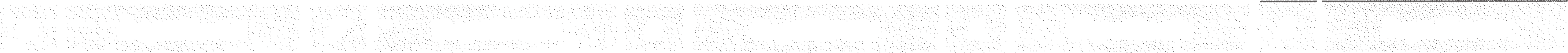 Expediente#Expediente#Expediente#ExpedienteExpediente#Expediente3 01RR137/1aSala/12331RR258/laSala/12361RR119/laSala/13391RR23 9/laSala/13RR23 9/laSala/13421RR 97/1aSala/ 1 43 02RR141/laSala/12332RR1/laSala/13362RR123/laSala/13392RR243/laSala/13RR243/laSala/13422RR101/laSala/143 03RR145/1aSala/12RR5/1aSala/13363RR127/1aSala/12393RR247/laSala/13RR247/laSala/13423RR105/laSala/143 04RR149/laSala/12334RR9/1aSala/13364RR131/laSala/13RR251/laSala/13RR251/laSala/13424RR10 9/laSala/ 1 4305RR153/1aSala/12335RR13/laSala/13365RR135/1aSala/13395RR255/1aSala/13RR255/1aSala/13425RR116/1aSala/14306RR157/laSala/12336RR17/laSala/13366RR141/laSala/13396RR259/laSala/13RR259/laSala/13426RR117/laSala/143 07RR161/laSala/12337RR18/laSala/13367RR145/laSala/13RR263/laSala/13RR263/laSala/13427RR121/1aSala/143 08RR165/laSala/12338RR22/laSala/13368RR14 9/laSala/13398RRl/1aSala/14RRl/1aSala/14428RR125/1aSala/143 09RR16 9/laSala/12RR26/laSala/13369RR153/1aSala/13399RR5/1aSala/14RR5/1aSala/14429RR130/1aSala/14310 RR173/1aSala/12340RR30/laSala/13370 R R157/ 1aSala/13400RR10/1aSala/14RR10/1aSala/14430RR132/1aSala/14311RR177/1aSala/12341RR34/1aSala/13371RR162/laSala/13401RR 1 5/1aSala/14RR 1 5/1aSala/14431RR138/laSala/14312RR181/laSala/12342RR38/laSala/13372RR166/1aSala/13402RR1 9/laSala/14RR1 9/laSala/14432433RR140/laSala/14RR145/ l aSala/14313RR185/1aSala/12343RR42/1aSala/12373RR170/laSala/ 1 3403RR23/1aSala/14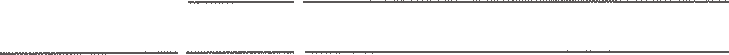 RR23/1aSala/14432433RR140/laSala/14RR145/ l aSala/14314RR18 9/laSala/12344RR51/laSala/13RR174/1aSala/13404RR27/1aSala/14RR27/1aSala/14434RR147/ l aSala/14315RR1 93/laSala/12345RR47/1aSala/13375RR17 9/laSala/13405RR31/laSala/ 1 4RR31/laSala/ 1 4435RR152/ 1 aSala/14316RR1 97/laSala/12346RR55/laSala/13376RR183/1aSala/13406RR35/1aSala/14RR35/1aSala/14436RR153/1aSala/14317RR201/1aSala/12RR60/1aSala/13377RR187/1aSala/13407RR3 9/laSala/14RR3 9/laSala/14437RR158/1aSala/143 18RR205/1aSala/12348RR64/laSala/13378RR1 92/1aSala/13408RR43/1aSala/14	438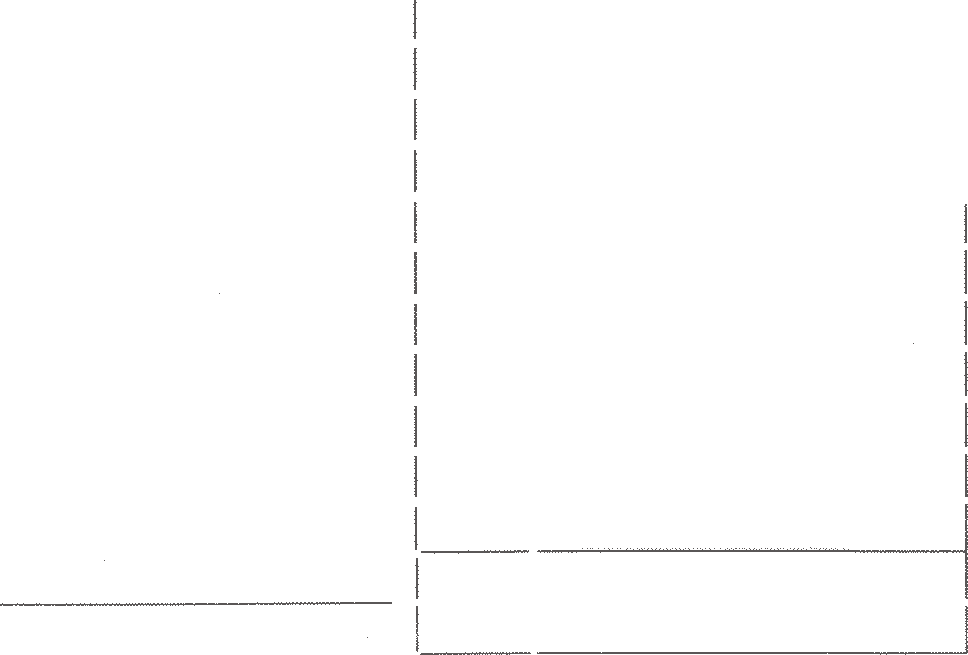 RR43/1aSala/14	438RR43/1aSala/14	438RR160/1aSala/143 19RR209/laSala/12349RR68/laSala/13RR1 96/laSala/13409RR47/1aSala/14	439RR47/1aSala/14	439RR47/1aSala/14	439RR162/laSala/14320RR213/1aSala/12350 R R72/1aSala/13380 R R200/1aSala/13410RR51/laSala/14	440RR51/laSala/14	440RR51/laSala/14	440RR166/laSala/14321RR217/laSala/12351RR76/laSala/13381RR204/1aSala/13411RR55/1aSala/14	441RR55/1aSala/14	441RR55/1aSala/14	441RR174/laSala/14322RR221/1aSala/12352RR80/laSala/13382RR205/laSala/13412RR5 9/laSala/14	442RR5 9/laSala/14	442RR5 9/laSala/14	442RR175/ 1 aSala/14323RR225/1aSala/12353RR81/laSala/13383RR210/laSala/13413RR63/1aSala/14	443RR63/1aSala/14	443RR63/1aSala/14	443RR177/1aSala/14324RR22 9/laSala/12354RR85/laSala/13384RR214/laSala/13414RR67/1aSala/14	444RR67/1aSala/14	444RR67/1aSala/14	444RR182/1aSala/14325RR233/1aSala/12355RR8 9/laSala/13385RR218/laSala/13415RR73/1aSala/14RR73/1aSala/14RR73/1aSala/14RR185/laSala/14326RR237/ 1 aSala/12356RR93/laSala/133 86RR222/laSala/13416RR77/laSala/14	446RR77/laSala/14	446RR77/laSala/14	446RR187/1aSala/14327RR241/ l aSala/12357RR 97/laSala/13387RR226/laSala/13417RR81/laSala/14	447RR81/laSala/14	447RR81/laSala/14	447RR192/laSala/14328RR245/ 1 aSala/123 58RR 101/laSala/133 88RR230/1aSala/13418RR85/1aSala/ 1 4RR85/1aSala/ 1 4448449RR1 95/laSala/14RR200/1aSala/14329RR24 9/ l aSala/12359RR105/laSala/13389RR231/laSala/13419RR8 9/laSala/ 1 4RR93/ 1 o Sala/ff4448449RR1 95/laSala/14RR200/1aSala/1433 0RR254/ l aSala/ 1 2360 RR 1 14/ 1 aSala/ 1 3390RR235/1aSala/ 1 3420RR8 9/laSala/ 1 4RR93/ 1 o Sala/ff4450RR202/ 1 aSala/ 1 4#Expediente#	Expediente#	Expediente#Expediente#Expediente#Expediente451RR204/1aSala/14481	RR323/1aSala/14481	RR323/1aSala/14511RR428/1aSala/14541RR101/1aSala/15571RR301/1aSala/15452RR210/1aSala/14482	RR329/laSala/14482	RR329/laSala/14512RR429/laSala/14542RR115/1aSala/15572RR306/1aSala/15453RR212/1aSala/14483	RR334/1aSala/14483	RR334/1aSala/14513RR434/1aSala/14543RR116/1aSala/15573RR312/laSala/15454RR213/1aSala/14484	RR335/1aSala/14484	RR335/1aSala/14514RR435/laSala/14544RR121/1aSala/15574RR322/1aSala/15RR222/1aSala/14485	RR337/1aSala/14485	RR337/1aSala/14515RR444/1aSala/14545RR122/1aSala/15RR323/laSala/15456RR223/1aSala/14486	RR343/1aSala/14486	RR343/1aSala/14516RR445/laSala/14546RR132/laSala/15576RR329/laSala/15457RR227/laSala/14487	RR345/1aSala/14487	RR345/1aSala/14517RR449/laSala/14RR135/laSala/15577RR334/1aSala/15458RR228/laSala/14488	RR350/1aSala/14488	RR350/1aSala/14518RR451/laSala/14548RR141/laSala/15578RR335/1aSala/15459RR233/1aSala/14489	RR351/laSala/14489	RR351/laSala/14519RR6/laSala/15RR149/laSala/15RR353/1aSala/15460RR238/1aSala/14490RR356/1aSala/14520RR8/1aSala/15550RR157/laSala/15580RR355/1aSala/15461RR244/1aSala/14491RR 360/1aSala/14521RR11/laSala/15551RR161/1aSala/15581RR412/1aSala/15462RR247/1aSala/14492RR365/1aSala/14522RR15/laSala/15552RR163/1aSala/15582RR413/1aSala/15463RR251/1aSala/14493RR344/1aSala/14523RR22/1aSala/15553RR173/laSala/15583RR447/1aSala/15464RR253/1aSala/14494RR369/laSala/14524RR26/1aSala/15554RR174/laSala/15584RR458/laSala/15465RR255/1aSala/14495RR372/1aSala/14525RR28/1aSala/15555RR176/1aSala/15585RR482/1aSala/15466RR263/1aSala/14496RR375/1aSala/14526RR37/1aSala/15556RR182/laSala/15586RR484/1aSala/15467RR264/1aSala/14497RR376/laSala/14527RR38/laSala/15RR188/laSala/15587RR490/1aSala/15468RR268/1aSala/14498RR379/laSala/14528RR45/laSala/15558RR201/1aSala/15588RR493/1aSala/15469RR270/1aSala/14499RR383/1aSala/14529RR53/1aSala/15559RR204/1aSala/15589RR505/1aSala/15470RR276/laSala/14500RR389/laSala/14530RR55/1aSala/15560RR210/1aSala/15590RR517/laSala/15471RR280/1aSala/14501RR391/laSala/14531RR62/1aSala/15561RR211/1aSala/15591RR496/laSala/15472RR287/1aSala/14502RR398/1aSala/14532RR63/1aSala/15562RR227/1aSala/15592RR502/1aSala/15RR290/1aSala/14503RR401/laSala/14533RR72/1aSala/15563RR230/laSala/15593RR508/1aSala/15474RR295/1aSala/14504RR403/1aSala/14534RR73/1aSala/15564RR233/1aSala/15RR514/laSala/15RR304/1aSala/14505RR407/1aSala/14535RR80/1aSala/15565RR243/1aSala/15595RR521/1aSala/15476RR306/1aSala/14506RR411/laSala/14536RR83/1aSala/15566RR257/1aSala/15596RR529/laSala/15477RR310/1aSala/14507RR418/laSala/14537RR88/1aSala/15567RR260/1aSala/15RR531/1aSala/15478RR314/1aSala/14508RR419/laSala/14538RR93/1aSala/15568RR265/1aSala/15598RR535/1aSala/15479RR320/laSala/14509RR420/1aSala/14RR97/1aSala/15569RR268/1aSala/15RR541/1aSala/15480RR321/1aSala/14510RR421/1aSala/14540RR100/laSala/15570RR281/laSala/15600RR546/1aSala/15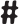 Expediente#ExpedienteExpedienteExpedienteExpediente601RR 6/1aSala/16631RR 316/LaSala/15661RR 37/1aSala/16691RR 61/Lasala/16721RR 238/1asala/16602RR 7/1aSala/16632RR 338/1aSala/15662RR 373/1aSala/15692RR 67/1asala/16722RR 239/Lasala/16603RR 46/LaSala/16633RR 361/1aSala/15663RR 282/1asala/14693RR 72/1asala/16723RR 245/1asala/16604RR 55/1aSala/16634RR 370/1aSala/15664RR 291/1asala/14694RR 90/1asala/16724RR 253/1asala/16605RR 63/1aSala/16635RR 382/1aSala/15665RR 292/1asala/14695RR 95/Lasala/16725RR 257/Lasala/16606RR 71/1aSala/16636RR 383/1aSala/15666RR 68/1asala/15696RR 114/1asala/16726RR 260/1asala/16607RR 76/1aSala/16637RR 389/1aSala/15667RR 69/Lasala/15697RR 123/1asala/16727RR 266/1asala/16608RR 79/LaSala/16638RR 392/1aSala/15668	RR 96/Lasala/15668	RR 96/Lasala/15698RR 129/1asala/16728RR 269/Lasala/16609RR 84/1aSala/16639RR 405/LaSala/15669	RR 150/1asala/15669	RR 150/1asala/15RR 131/Lasala/16729RR 272/1asala/16610RR 92/1aSala/16640RR 417/1aSala/15670	RR 185/Lasala/15670	RR 185/Lasala/15700RR 138/1asala/16730RR 276/1asala/16611RR 105/1aSala/16641RR 422/1aSala/15671	RR 234/1asala/15671	RR 234/1asala/15701RR 142/1asala/16731RR 280/1asala/16612RR 107/1aSala/16642RR 425/1aSala/15672	RR 240/1asala/15672	RR 240/1asala/15702RR 146/1asala/16732RR 285/1asala/16613RR 115/1aSala/16643RR 429/1aSala/15673	RR 249/Lasala/15673	RR 249/Lasala/15703RR 148/1asala/16RR 287/1asala/16614RR 122/1aSala/16644RR 430/1aSala/15674	RR 250/1asala/15674	RR 250/1asala/15704RR 151/Lasala/16734RR 291/Lasala/16615RR 34/1aSala/15645RR 433/1aSala/] 5675	RR 346/1asala/15675	RR 346/1asala/15705RR 156/1asala/16735RR 297/1asala/16616RR 130/LaSala/15646RR 438/1aSala/15676	RR 347/1asala/15676	RR 347/1asala/15706RR 164/1asala/16736RR 302/Lasala/16617RR 140/LaSala/15647RR 442/1aSala/15677	RR 376/Lasala/15677	RR 376/Lasala/15707RR 170/Lasala/16737RR 304/1asala/16618RR 170/1aSala/15648RR 443/1aSala/15678	RR 377/Lasala/15678	RR 377/Lasala/15708RR 172/1asala/16738RR 305/1asala/16619RR 202/LaSala/15649RR 453/1aSala/15679	RR 396/Lasala/15679	RR 396/Lasala/15709RR 176/Lasala/16739RR 307/1asala/16620RR 203/LaSala/15650RR 462/LaSala/15680	RR 397/1asala/15680	RR 397/1asala/15710RR 179/Lasala/16740RR 314/Lasala/16621RR 228/LaSala/15651RR 466/1aSala/15681	RR 410/1asala/15681	RR 410/1asala/15711RR 188/Lasala/16741RR 315/Lasala/16622RR 238/1aSala/15652RR 469/LaSala/15682	RR 411/Lasala/15682	RR 411/Lasala/15712RR 191/Lasala/16742RR 321/Lasala/16623RR 273/1aSala/15653RR 472/LaSala/15683	RR 523/1asala/15683	RR 523/1asala/15713RR 195/1asala/16743RR 323/1asala/16624RR 274/LaSala/15654RR 477/1aSala/15684	RR 547/1asala/15684	RR 547/1asala/15714RR 202/1asala/16744RR 327/1asala/16625RR 286/1aSala/15655RR 555/1aSala/15685	RR 552/1asala/15685	RR 552/1asala/15715RR 206/1asala/16745RR 328/1asala/16626RR 287/1aSala/15656RR 14/1aSala/16686	RR 02/1asala/16686	RR 02/1asala/16716RR 207/1asala/16746RR 333/1asala/16627RR 292/1aSala/15657RR 22/LaSala/16687	RR 18/1asala/16687	RR 18/1asala/16717RR 214/Lasala/16747RR 338/1asala/16628RR 293/1aSala/15658RR 24/1aSala/16688	RR 40/1asala/16688	RR 40/1asala/16718RR 219/Lasala/16748RR 341/Lasala/16629RR 295/LaSala/15659RR 30/1aSala/16689	RR 48/1asala/16689	RR 48/1asala/16719RR 225/1asala/16749RR 344/1 asala/16630RR 309/LaSala/15660RR 33/1aSala/16690	RR 51/1asala/16690	RR 51/1asala/16720RR 228/1asala/16750RR 347/1asala/16#Expediente#Expediente#Expediente#Expediente#Expediente751RR352/1asala/16762RR47/1asala/17RR96/1asala/17784RR142/1asala/17RR187/lasala/17752RR355/lasala/16763RR51/lasala/17774RR99/lasala/17785RR147/1asala/17RR193/lasala/17RR05/1asala/17764RR54/1asala/17775RRl02/1asala/17786RR151/1asala/17796RR199/lasala/17754RR09/lasala/17765RR59/lasala/17776RR106/lasala/17787RR156/lasala/17797RR229/lasala/17755RR11/lasala/17766RR64/1asala/17777RR113/lasala/17788RR159/1asala/17798RR251/lasala/17756RR13/1asala/17767RR73/1asala/17778RR116/1asala/17789RR166/1asala/17RR255/1asala/17RR18/1asala/17768RR74/1asala/17779RR120/lasala/17790RR173/1asala/17800RR265/1asala/17758RR23/1asala/17769RR80/1asala/17780RR128/1asala/17791RR175/1asala/17801RR291/lasala/17RR29/1asala/17770RR85/1asala/17781RR131/lQsala/17792RR 179/lasala/17802RR301/1asala/17760RR37/1asala/17771RR86/1asala/17782RR135/1asala/17793RR182/lasala/17803RR220/1asala/17761RR44/1asala/17772RR93/1asala/17783RR141/lasala/17